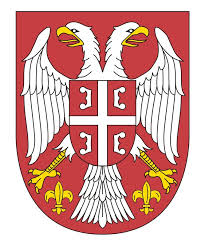 Годишњи план рада школе2023/2024.ОСНОВНА ШКОЛА „БРАНКО ПЕРИЋ“ РУДНА ГЛАВА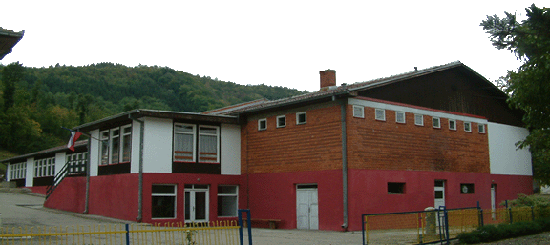 Рудна Глава, септембар 2023.године      На основу члана 9. тачка 2. Закона о основној школи, и члана 57. тачка 2. Закона о основама система образовања и васпитања и члана 44. тачка 2. Статута Oсновне школе "Бранко Перић" у Рудној  Глави, Школски одбор је на седници дана 15.09.2023. године, донеоГОДИШЊИ план РАДА ЗА 
             ШКОЛСКУ 2023/2024. ГОДИНУIПОЛАЗНЕ ОСНОВЕ РАДА1.1  Општи подаци о школи    Рудноглавска Основна школа ''Бранко Перић“ основана 1867. године представља установу са седиштем у Рудној Глави-матична школа где се остварује образовно-васпитни рад у два циклуса и издвојеним одељењима у којима се остварује образовно-вапитни рад само у првом циклусу у:- Кршу и- Црнајки      Школа је регистрована код Oкружног трговинског( привредног) суда  у Зајечару,   решењем бр.Fi 528 / 03 од 13.10.2003. године са шифром делатности 8520 – основно образовање, ПИБ 100624228 и матичним бројем 07128142.  Решењем СО Мајданпек број 01-011-93 од 19.12.1973. године.       ОШ ''Бранко Перић“ у Рудној Глави је образовно-васпитна установа у којој ученици стичу основно образовање и васпитање од првог до осмог разреда. План и програм основног образовања се остварују на српском језику. За децу и ученике којима су услед социјалне ускраћености, сметње у развоју, инвалидитета и других разлога потребна додатна подршка у образовању и васпитању, установа обезбеђује отклањање физичких и комуникацијских препрека и доноси индивидуални образовни план (ИОП). Установа води прописану евиденцију на основу које издаје јавне исправе.  1.2.Циљеви образовања и васпитања 1)     пун и усклађен интелектуални, емоционални, социјални, морални и физички развој сваког детета и ученика, у складу са његовим узрастом, развојним потребама и интересовањима;2)  стицање квалитетних знања и вештина и формирање вредносних ставова, језичке,математичке, научне, уметничке, културне, медијске, техничке, финансијске и информатичке писмености, неопходних за наставак школовања и активну укљученост у живот породице и заједнице;3)   развој стваралачких способности, креативности, естетске перцепције и укуса као иизражавање на језицима различитих уметности;4)     развој способности проналажења, анализирања, примене и саопштавања информација, уз вешто и ефикасно коришћење медија и  информационо-комуникационих технологија;5)    оспособљавање за решавање проблема, повезивање и примену знања и вештинау даљем образовању и свакодневном животу;6)     развој мотивације за учење и оспособљавање за самостално учењеи образовање током целог живота;7)     развој свести о себи, самоиницијативе, способности самовредновања и изражавања свог мишљења;8)      оспособљавање за доношење ваљаних одлука о избору даљегобразовања и занимања, сопственог развоја и будућег живота;9)        развој кључних компетенција потребних за живот у савременом друштву;10)    развој и практиковање здравог начина  живота, свести о важности сопственог здравља и безбедности, потребе неговања и развоја физичких способности;11)    развој свести о значају одрживог развоја, заштите и очувања природе и животне средине, еколошке етике и заштите животиња;12)    развој способности комуницирања, дијалога, осећања солидарности, квалитетне и ефикасне сарадње са другима и способности за тимски рад и неговање другарства и пријатељства;13)    развијање способности за улогу одговорног грађанина, за живот у демократски уређеном и хуманом друштву заснованом на поштовању људских и грађанских права, као и основних вредности правде, истине, слободе, поштења и личне одговорности;14)    формирање ставова, уверења и система вредности, развој личног и националног идентитета, развијање свести и осећања припадности држави Србији, поштовање и неговање српског језика и свог матерњег језика, традиције и културе српског народа, националних мањина и етничких заједница, других народа, развијање мултикултурализма, поштовање и очување националног и светског културог наслеђа;15)    развој и поштовање расне, националне, културне, језичке, верске, родне и узрасне равноправности и толеранције.1.3. Правни основГодишњи план рада Основне школе «Бранко Перић» у Рудној Глави рађен је на основу следећих законских и подзаконских аката: Закон о основама система образовања и васпитања ("Службени гласник РС“, бр. 88/2017, 27/2018-др.закони, 10/2019, 6/2020 и 129/21);Закон о основном образовању и васпитању ("Службени Гласник РС“, бр. 55/2013, 101/2017, 27/2018, 10/2019-др.закон и 129/21);Закон о уџбеницима („Службени гласник РС“, бр. 27/2018);Правилник о календару образовно – васпитног рада основне школе за за школску 2022/2023. годину ("Службени гласник РС - Просветни гласник" број 5/2022);Правилник о плану наставе и учења за први циклус основног образовања васпитања и програму наставе и учења за први разред основног образовања и васпитања("Службени гласник РС - Просветни гласник“, бр. 10/2017, 12/2018, 15/2018, 18/2018, 1/2019 и 2/2020);Правилник о програму наставе и учења за други разред основног образовања и васпитања („Службени гласник РС – Просветни гласник“, бр. 16/2018 и 3/2019,5/2021.)Правилник о ближим условима организовања целодневне наставе и продуженог боравка („Службени гласник РС“, бр. 77/2014);Правилник о програму наставе и учења за трећи разред основног образовања и васпитања("Сл. гласник РС - Просветни гласник", бр. 5/2019, 1/2020, 6/2020 и 7/2022);Правилник о наставном програму за четврти разред основног образовања и васпитања ( ''Службени гласник РС – Просветни гласник'' бр. 11/2019 и 7/2021.);Правилник о плану наставе и учења за пети и шести разред основног образовања и васпитања и програму наставе и учења за пети и шести разред основног образовања и васпитања("Сл. гласник РС - Просветни гласник", бр.15/2018, 18/2018, 3/2019, 3/2020, 6/2020 и 17/2021.);Правилник о програму наставе и учења за седми разред основног образовања и васпитања("Сл. гласник РС - Просветни гласник", бр. 5/2019, 1/2020, 6/2020 и 8/2020, 5/2021.);Правилник о наставном програму за осми разред основног образовања и васпитања, (Службени гласник РС – Просветни гласник'', бр. 2/2010, 3/2011- др.правилник, 11/2019, 2/2020, 5/2021.);Закон о безбедности и здрављу на раду („Службени гласник РС“, бр. 101/2005, 91/2015 и 113/2017-др.закон);Закон о забрани дискриминације („Службени гласник РС“, бр.22/2009,52/21);Уредба о организовању и остваривању верске наставе и наставе алтернативног предмета у основној и средњој школи ("Сл. гласник РС", бр. 46/2001);Правилник о норми часова непосредног рада са ученицима наставника, стручних сарадника и васпитача у основној школи ("Просветни гласник" бр. 2/92 и 2/2000);Правилник о програму свих облика рада стручних сарадника ("Просветни гласник" РС, бр. 5/2012, 6/2021.);Правилник о вредновању квалитета рада установе („Службени гланик РС“, бр.10/2019);Правилник о стандардима квалитета рада установе („Службени гласник РС – Просветни гласник “, бр.14/2018);Правилник о оцењивању ученика у основном образовању и васпитању („Службени гласник РС“, бр. 34/2019, 59/2020 и 81/2020);Правилник о стандардима компетенција за професију наставника и њиховог професионалног развоја ("Службени гласник РС - Просветни гласник", бр. 5/2011)Правилник о стандардима компетенција директора установа образовања и васпитања („Службени гласник РС“, бр.38/2013);Правилник о организацији и остваривању наставе у природи и екскурзије у основној школи ( „Службени гласник РС “, бр. 30/2019);Правилник о образовним стандардима за крај првог циклуса обавезног образовања за предмете српски језик, математика и природа и друштво(„Службени гласник РС - Просветни гласник", бр.5/2011);Правилник о општим стандардима постигнућа за крај основног образовања за страни језик (,,Службени гласник РС“ бр.78/2017);Правилник о ближим упутствима за утврђивање права на ИОП, његову примену и вредновање („Службени гласник РС “, бр.74/2018);Правилник о протоколу поступања у установи у одговору на насиље, злостављање и занемаривање („Службени гласник РС“, бр.46/2019 и 104/2020);Правилник о превентивним мерама за безбедан и здрав рад за спречавање појаве и ширења епидемије заразне болести; („Службени гласник РС“,бр.94/2020)Правилник о додатној образовној, здравственој и социјалној подршци детету, ученику и одраслом („Службени гласник РС“, бр. 80/2018);Правилник о сталном стручном усавршавању и напредовању у звања наставника, васпитача и стручних сарадника(,,Службени гласник РС“, бр. 109/21);Правилник о програму завршног испита у основном образовању и васпитању („Сл.гланик РС- Просветни гласник“, бр. 1/2011, 1/2012, 1/2014, 12/2014, 2/2018 и 3/2021);Правилник о обављању друштвено - корисног, односно хуманитарног рада ("Службени гласник РС ", бр.68/2018);Правилник о поступању установе у случају сумње или утврђеног дискриминаторног понашања и вређања угледа, части и достојанства личности(„ Службени гласник РС", бр. 65/2018);Правилник о ближим условима за остваривање и начин осигурања квалитета и вредновање наставе на даљину у основној школи („Службени гласник РС“, бр. 109/20220);Правилник о ближим условима за оствaривање и начин осигурања квалитета и вредновања наставе код куће за ученике основне школе („Службени гласник РС“, бр. 109/2020);Правилник о ближим критеријумима за препознавање облика дискриминације од стране запосленог , детета, ученика или трећег лица у установи образовања и васпитања („Службени гласник РС“, бр. 22/2016);Правилник о критеријумима и стандардима пружања додатне подршке у образовању деце, ученика и одраслих са сметњама у развоју и инвалидитетом у васпитној групи, односно другој школи и породици („Службени гласник РС“, бр. 70/2018);Правилник о ближим условима за оснивање, почетак рада и обављање делатности основне школе ("Сл. гласник РС - Просветни гласник", бр.5/2019,16/2020);Посебан колективни уговор за запослене у основним и средњим школама и домовима ученика („Службени гласник РС“ бр. 21/2015 и 92/2020);Правилник о општинском савету родитеља („Службени гласник РС“, бр. 72/2018);Правилник о дозволи за рад наставника, васпитача и стручних сарадника („Службени гласник РС“, бр. 22/2005, 51/2008, 88/2015, 105/2015 и 48/2016);Правилник о ближим условима у поступку доделе јединственог образовног броја („Службени гласник РС“, бр. 81/2019);Правилник о јединственом информационом систему просвете („Службени гласник РС“, бр. 81/2019);Правилник о упису ученика у средњу школу („Службени гласник РС“, бр. 31/2021 и 46/2020)Статут Основне школе „Бранко Перић“ Рудна ГлаваШколски развојни план Основне школе „Бранко Перић“ Рудна Глава за период од 2023-2026.Школски програм од 1. до 8. разреда Основне школе “Бранко Перић“ Правилнико критеријумима и стандардима за финансирање установе која обавља делатност основног образовања и васпитања("Службени гласник РС", број 72 од 31. августа 2023.Правилник о календару образовно-васпитног рада oсновне школе за школску 2023/2024. Годину„Службени гласник РС”, број 44/23Правилник о измени Правилника о плану наставе и учења за први циклус основног образовања и васпитања и програму наставе и учења за први разред основног образовања и васпитања (број 110-00-175/2022-04 од 23.12.2022.године)Правилник о измени Правилника о програму наставе и учења за осми разред основног образовања и васпитања ( број 11-00-184 од 23.12.20222.године)Правилник о допунама Правилника о степену и врсти образовања наставника и стручних сарадника у основној школи ( број 110-00-4/2022-04 од 2.12.2022.године)Правилник о изменама Правилника о плану наставе и учења уа пети и шести разред основног образовања и васпитања и програму наставе и учења за пети и шести разред основног образовања и васпитања (број 110-00-182/2022-04 од 23.12.2022.године)Правилник о изменама Правилника о програму завршног испита у основном образовању и васпитањи ( број 110-00-00173/2022-04 од 26.9.2022.године)1.4.Приоритети Школског развојног плана за школску 2023/24.годинуРазвојни циљеви и задаци:Даљи рад на унапређењу сарадње три школска тела: Наставничког већа, Школског одбора и Савета родитеља у смислу транспарентности рада школе, као и отворености за предлоге родитеља и представника локалне заједнице (Дан отворених врата)Побољшање материјално-техничких услова рада школе Функционално и естетско уређење ентеријера и екстеријера школе Израдити Правилник о награђивању ученика и запослених школе.Остварити више посета часова (директор и педагог) а нарочито међусобних посета наставника (Тим за квалитет рада установе), у циљу мотивисања наставника да примењују различите облике, методе рада и наставна средстваФормирање Вршњачког тима, обука Тима (реализација радионица) и реализација плана радаРеализација ваннаставних активности у складу са интересовањем ученикаИнтезивирање допунске наставе и рад на унапређењу њеног квалитета (обилазак наставе од стране директора,педагога и представника Тима за квалитет рада установе,давање сугестија за њено унапређење и подстицање мотивације за активно учешће у настави)Улагање у инфраструктуру школе са циљем стварања веће функционалности школског простора ( обнављање фасаде на објекту подручне школе у Црнајки,  постављање ПВЦ столарије у подручној школи на Кршу, постављање нових подова, радијатора и спуштање плафона у старом објекту матичне школе у Рудној Глави,ннабавка новог школског намештаја)Набавка и коришћење нових наставних средставаОрганизација и реализација заједничких активности ученика,наставника и родитеља ( у сарадњи са Саветом родитеља и Ученичким парламентом) организовати бар по једну заједничку активност/акцију у полугодиштуIIУСЛОВИ РАДА2.1..Материјално-технички и просторни услови радаМатична школа Рудна Глава	У матичној школи постоји 13 учионица у две зграде, кабинет информатике са шеснаест савремених рачунара прикључених на итернет, просторије за администрацију и наставничка кацеларија, као и кухиња са трпезаријом. У школи постоји  и опремљена библиотека-медијатека са савременим наставним средствима. Школски намештај није фукционалан и прилагођен потребама свих ученика и из тог разлога је набавка новог један од главних приоритета у наредном периоду. Школско двориште је смањено због изградње фискултурне сале али је преостали део претходне године асфалтиран и терен је сада раван и без пукотина.Изградњом фискултурне сале, школа је дефинитивно решила проблем извођења наставе физичког васпитања.Издвојено одељење – КршШколска зграда је нова, савремено опремљена. Намештај је  нов и функционалан. За потребе наставе користи се  рачунар са интернет везом, ТВ,  ДВД и остала наставна средства. Двориште је велико, асфалтирано, са теренима за мали фудбал и кошарку као и део са клацкалицама и љуљашкама. Школа има уређен санитарни чвор.Издвојено одељење – ЦрнајкаШколска зграда је више пута реновирана и урађен санитарни чвор. Укупно има 3 учионице, наставничку канцеларију и адаптирану салу за физичко васпитање. Школа поседује  кухињу са трпезаријом. Школско двориште је уређено и опремљено клацкалицама, тобоганима и вртешкама. Школски намештај је стар али функционалан, за потребе наставе користе се рачунари, са интернет везом,ТВ, ДВД. Генерално очишћене и сређене учионице,зборница као и школско двориште.Уграђена је ПВЦ столарија што је решило проблем са загревањем просторија.Матична школаIIIОРГАНИЗАЦИЈА РАДА3.1.Бројно стање ученика и одељења Настава се у току првог и другог полугодишта одвија у Рудној Глави за ученике од првог до осмог разреда, као и у подручним школама у Црнајки и на Кршу где наставу похађају ученици од првог до четвртог разреда. Припремни предшколски програм реализоваће се на на Кршу за једног предшколца у комбинацији са првим,другим и четвртим  разредом  код учитељице Јулијане Сурдуловић.Број ученика, одељења (једноразредна) и група у школи за шкoлску 2023/24.Рудна ГлаваКомбинована одељења у подручним школама за шк.2023/24.годину Ученици који похађају наставу према индивидуалном образовном плану4  ученика похађа наставу према индивидуалном образовном плану и то по ИОП-у 1.УКУПНО УЧЕНИКА I – IV  ........................................... 73УКУПНО УЧЕНИКА V - VIII ......................................... 72УКУПНО УЧЕНИКА  I - VIII .......................................... 145УКУПНО ОДЕЉЕЊА  ...................................................   113.2. Распоред смена и ритам радног данаНастава у школској 2023/2024.години одвијaће се у једној смени у матичнoj школи и подручним одељењима.За све ученике првог и другог циклуса обавезна настава као и остали облици образовно-васпитног рада организују се према усвојеном распореду часова, за све ученике у одељењу истовремено.Час наставе траје 45 минута.Праћење и вредновање развоја, напредовања, ангажовања и оцењивања ученика обављаће се у току непосредног образовно-васпитног рада, у складу са прописима којима се уређује оцењивање ученика у основном образовању и васпитању.Часови почињу у 8 часова а завршавају се 13: 10. Распоред звоњењаНижи разреди и виши разреди3.3.Дежурство наставникаДежурство наставника регулисано је Правилником о дежурству наставника, ученика и помоћно – техничког особља у Основној школи „Бранко Перић“ Рудна Глава.Дежурство у Школи изводе дежурни наставници, и помоћно-техничко особље (спремачице) у складу са процесом наставе.Дежурство почиње непосредно пре почетка наставе (7,00), а завршава се након завршетка последњег часа, односно у  (13:30). Дежурство помоћно-техничког особља  Помоћно-техничко особље помаже у раду дежурним наставницима.3.4.Динамика токa школске године, класификациони периоди	На основу члана 28. став 6. Закона о основама система образовања и васпитања („Службени гласник РС”, бр. 88/17, 27/18 ‒ др. закон, 10/19, 6/20 и 129/21), Министар просвете доноси Правилник о календару образовно-васпитног рада основне школе за школску 2023/2024.годину.Настава и други облици образовно-васпитног рада у основној школи остварују се у току два полугодишта.Прво полугодиште почиње у петак, 1. септембра 2023. године, а завршава се у петак, 29. децембра 2023. године.Друго полугодиште почиње у понедељак, 22. јануара 2024. године.Друго полугодиште завршава се у петак, 31. маја 2024. године за ученике осмог разреда, односно у петак 14. јуна 2024. године за ученике од првог до седмог разреда.Обавезни облици образовно-васпитног рада из члана 1. овог правилника за ученике од првог до седмог разреда, остварују се у 36 петодневних наставних седмица, односно 180 наставних дана.Образовно-васпитни рад за ученике осмог разрeда остварује се у 34 петодневне наставне седмице, односно 170 наставних дана.У случају када због угрожености безбедности и здравља ученика и запослених није могуће да школе остваре обавезне облике образовно-васпитног рада у пуном броју наставних седмица и наставних дана на годишњем нивоу, могуће је одступање до 5% од утврђеног броја петодневних наставних седмица, односно наставних дана.У оквиру 36, односно 34 петодневне наставне седмице, школа је у обавези да годишњим планом рада равномерно распореди дане у седмици, изузев у случају када због угрожености безбедности и здравља ученика и запослених није могуће да дани у седмици, који су распоређени годишњим планом рада, буду равномерно распоређени.Сваки дан у седмици неопходно је да буде заступљен 36, односно 34 пута, изузев у случају када због угрожености безбедности и здравља ученика и запослених није могуће обезбедити да сваки дан у седмици буде заступљен утврђен број пута.У току школске године ученици имају јесењи, зимски, пролећни и летњи распуст.Јесењи распуст почиње у среду, 8. новембра 2023. године, а завршава се у петак, 10. новембра 2023. године.Зимски распуст почиње у среду, 3. јануара 2024. године, а завршава се у петак, 19. јануара 2024. године.Пролећни распуст почиње у понедељак, 29. априла 2024. године, а завршава се у понедељак, 6. маја 2024. године.За ученике од првог до седмог разреда, летњи распуст почиње у понедељак, 17. јуна 2024. године, а завршава се у петак, 30. августа 2024. године. За ученике осмог разреда летњи распуст почиње по завршетку завршног испита, а завршава се у петак, 30. августа 2024. године.У школи се празнују државни и верски празници, у складу са Законом о државним и другим празницима у Републици Србији („Службени гласник РС”, бр. 43/01, 101/07 и 92/11). У школи се празнује радно Дан сећања на српске жртве у Другом светском рату, Свети Сава – Дан духовности, Дан сећања на жртве холокауста, геноцида и других жртава фашизма у Другом светском рату, Дан победе и Видовдан – спомен на Косовску битку.Дан сећања на српске жртве у Другом светском рату празнује се 21. октобра 2023. године, Свети Сава 27. јануара 2024. године, Дан сећања на жртве холокауста, геноцида и других жртава фашизма у Другом светском рату 22. априла 2024. године, Дан победе 9. маја 2024. године и Видовдан ‒ спомен на Косовску битку 28. јуна 2024. године.Свети Сава и Видовдан празнују се радно, без одржавања наставе, а Дан сећања на српске жртве у Другом светском рату, Дан сећања на жртве холокауста, геноцида и других жртава фашизма у Другом светском рату и Дан победе су наставни дани, изузев кад падају у недељу.У школама се обележавају: 8. новембар 2023. године, као Дан просветних радника, 21. фебруар 2024. године, као Међународни дан матерњег језика и 10. април 2024. године, као дан сећања на Доситеја Обрадовића, великог српског просветитеља и првог српског министра просвете.Ученици и запослени у школи имају право да не похађају наставу, односно да не раде у дане следећих верских празника, и то:1) православци – на први дан крсне славе;2) припадници исламске заједнице ‒ 10. априла 2024. године, на први дан Рамазанског бајрама и 16. јуна 2024. године, на први дан Курбанског бајрама;3) припадници јеврејске заједнице – 25. септембра 2023. године, на први дан Јом Кипура;4) припадници верских заједница које обележавају верске празнике по грегоријанском календару – 25. децембра 2023. године, на први дан Божића;5) припадници верских заједница које обележавају верске празнике по јулијанском календару – 7. јануара 2024. године, на први дан Божића;6) припадници верских заједница које обележавају дане васкршњих празника по грегоријанском и јулијанском календару – почев од Великог петка, закључно са другим даном Васкрса (католици – од 29. марта до 1. априла 2024. године; православни од 3. до 6. маја 2024. године).Уколико се екскурзија реализује током наставних дана ти дани ће бити надокнађени 17 и 24.5.2024.године (суботе).Дан школе 25.3.2024.године је ненаставни дан који ће бити надокнађен 06.04.2024.године (субота).Подела ђачких књижица на крају првог полугодишта је 30.12.2023.године (субота).Подела сведочанства и осталих диплома је 21.06.2024.године (петак).Свечана подела ђачких књижица, односно сведочанстава, ученицима од првог до седмог разреда, на крају другог полугодишта, обавиће се у петак, 28. јуна 2024. године.Ученици осмог разреда полагаће пробни завршни испит у петак, 22. марта 2024. године и у суботу, 23. марта 2024. године, а завршни испит у понедељак, 17. јуна 2024. године, у уторак, 18. јуна 2024. године и у среду, 19. јуна 2024. године.Припремна настава, у трајању од 5 дана организоваће се за ученике V - VII разреда који се упућују  на поправни испит у августу 2024. године, а за ученике VIII разреда у јуну 2024. године. Припрему ће вршити наставници српског језика и математике, природне и друштвене групе предмета.Поправни испити организују се јуну и августу 2024. године.Разредни испити организују се у јуну и августу 2024. године.(табеларни календар у прилогу 1.)3.5.Отворени дани школе На седници Наставничког већа, одржаној 30.08.2023. донета је одлука којим данима родитељи могу да присуствују настави.Како би се родитељи и на овај начин укључили у рад школе, и како би све протекло у најбољем реду, у интересу сарадње која је у корист деце, потребно је да се поштују следећа правила:Потребно је да родитељ обавести наставника чији час жели да посети, недељу дана пре посетеЈедном часу могу да присуствују највише три родитеља (уколико се појави више од троје заинтересованих, час посећују прво троје са списка, док ће се осталима понудити следећи термин)Родитељ је само посматрач и за време трајања часа није дозвољено коментарисање нити било какво ометање часаСвоје утиске, родитељ ако жели, може пренети након завршеног часа Мобилни телефони морају бити искључениСнимање и фотографисање није дозвољеноТЕРМИНИ ОТВОРЕНИХ ДАНА ШКОЛЕ:17. НОВЕМБАР 2023.ГОДИНЕ (ПЕТАК)21. ДЕЦЕМБАР 2023.ГОДИНЕ (ЧЕТВРТАК)13. МАРТ 2024.ГОДИНЕ (СРЕДА)16. АПРИЛ 2024.	ГОДИНЕ(УТОРАК)20.МАЈ 2024.ГОДИНЕ (ПОНЕДЕЉАК)			     3.6. Распоред часова Распореди часова у матичној и подручним школама су благовремено урађени и саставни су део Годишњег плана рада школе ( распореди часова у прилогу 2.).3.7. Структура четрдесеточасовне радне недељеПолазећи од законских обавеза, општег и посебног колективног уговора, као и од Правилника о норми часова непосредног рада са ученицима и структури радних обавеза наставника и стручних сарадника, за све раднике школе урађена је структура 40-то часовне радне недеље.Решења о радним обавезама наставника за школску 2023/2024.годину у оквиру четрдесеточасовне радне недеље саставни су део Годишњег плана рада ( у прилогу 3.).3.8. Разредна старешинства,руководиоци стручних већа, Актива, Тимова,чланови ТимоваРазредна старешинстваРудна Глава:Први разред- Мирјана ЖуркићДруги разред –Сузана БрјазовићТрећи разред –Весна МашићЧетврти разред –Оливера ЖуркићИздвојено одељење Црнајка :Други и трећи  разред – Весна БогдановићПрви и четврти  разред – Татјана ЈанковићИздвојено одељење Крш :Предшколско, први,други и четврти разред : Јулијана СурдуловићВиши разреди5 – 1  Габријел Милосављевић6 – 1  Раденка Тодоровић7 – 1 Марина Голубовић Ристић8 – 1  Велибор ФилиповићРуководиоци стручних и одељењских већаСтручно веће за разредну наставу – Татјана ЈанковићСтручно веће друштвено-језичке групе предмета – Марина Голубовић РистићСтручно веће природне групе предмета – Ненад ФилиповићСтручно веће уметности и вештина – Гордана НикићПрви разред –Мирјана ЖуркићДруги разред –Сузана БрјазовићТрећи разред –Весна МашићЧетврти разред – Оливера Журкић  Руководилац одељењског већа нижих разреда : Весна БогдановићРуководилац одељењског већа виших разреда : Велибор ФилиповићЧланови Актива и Тимова у школској 2023 -2024.годиниТим за самовредновање – Анела Матић Тузлић, , Марина Голубовић Ристић, Кристина Костандиновић,Сузана Брјазовић,Весна Машић ( координатор ),представник родитеља и представник Ученичког парламента.Тим за заштиту ученика од дискриминације,насиља,злостављања и занемаривања - Анела Матић Тузлић, Габријел Милосављевић ( координатор ), Оливера Журкић, Велибор Филиповић,Ненад Филиповић,Трујановић Катарина,представник родитеља и представник Ученичког парламента.ИОП тим – Раденка Тодоровић, Велибор Филиповић, Анела Матић Тузлић, Милена Балабановић,Кристина Костандиновић ,Милосављевић Габријел и Мирјана Журкић ( координатор ). Чланови тима су и родитељи ученика.Тим за стручно усавршавање – : Сузана Брјазовић ( координатор),Јулијана Сурдуловић, Гордана Никић, Катарина Трујановић.Тим за развој међупредметних компетенција – Јована Ристановић, Марина Голубовић,Дејан Петровић, Велибор Филиповић .Тим за естетско уређење школе: стални чланови тима – Катарина Трујановић,Гордана Никић,Љубомир Филиповић,Дејан Петровић и Сузана Брјазовић; повремени чланови тима –педагог,наставници,учитељи,ученици,теткице.Тим за обезбеђивање квалитета и развој Школе –Весна Машић ( координатор) , Анела Матић Тузлић, Габријел Милосављевић,Дејан Петровић,Мирјана Журкић,представник родитеља и представник Ученичког парламента. Стручни актив за развој Школског програма -  Оливера Журкић ( координатор),Ана Станковић, Велибор Филиповић, Катарина Трујановић,Анела Матић Тузлић,Мирјана Журкић, Катарина Трујановић,Раденка Тодоровић и Гордана Никић.Стручни актив за ШРП : Габријел Милосављевић, Дејан Трифуновић , Анела Матић Тузлић,Весна Машић, Марина Голубовић Ристић,Оливера Журкић, Дејан Петровић,представник Ученичког парламента,представник Савета родитеља и представник локалне самоуправе.3.9.Календар значајних активности3.10.Годишњи фонд часова обавезних и изборних програма у школској 2023/2024. години3.11.Облици образовно-васпитног рада којима се остварују обавезни наставни предмети и изборни програми приказани су у табели:У школској 2023/2024.години реализоваће се следеће СНА:Пети разред:Чувари природеШести разред:Чувари природеСедми и осми разред:ДомаћинствоIV Органи управљања4.1.Школски одбор4.2. Директор школеДиректор школе има утврђене задатке прописане Законом, Статутом и општим актима школе. Основни задатак директора је извршење Годишњег плана рада школе и спровођење законитости рада школе.Послови директора школе се могу поделити на сталне ,  који се јављају током целе године и посебне,  који се обаваљају у складу са процесом образовно-васпитног рада. Сви ти послови подељени су на следеће области и обухватају следеће садржаје :Стални послови у току седмице и месецаУвид у организацију васпитно-образовног рада у школи и праћење реализације Годишњег плана рада школе Иницирање активности на пољу стручног усавршавања и других активности у циљу унапређивања васпитно- образовног радаУвид и праћење рада стручних сарадника,  секретара, финансијског и помоћно-техничког  особља  школеПраћење материјално-финансијског пословања школеПосета часовима васпитно-образовног рада наставника и педагошко-инструктивни рад са наставницимаСарадња са родитељима,  друштвеном средином, МЗ, Школском управом у ЗајечаруПрипрема и руковођење седницама Наставничког већаУчешће у раду разредних и стручних већа школеСарадња са педагошко-психолошком службом школеРад на стручно-педагошком усарвшавањуРад на школском маркетингуПраћење реализације развојног плана Нормативна делатност	Посебни пословиVСТРУЧНИ ОРГАНИ, АКТИВИ И ТИМОВИ – ПЛАНОВИ РАДА5.1.Наставничко веће5.2.Педагошки колегијумПедагошким колегијумом председава и руководи директор школе. Педагошки колегијум ће разматрати и заузимати ставове у вези са обезбеђивањем и унапређивањем квалитета образовно-васпитног рада,оствариваће развојни план школе,предузимаће мере за унапређивање и усавршавање рада наставника и стручних сарадника.5.3.Одељењско веће нижих разреда5.4.Одељењско веће виших разреда5.5. Стручно веће разредне наставе5.6.Стручно веће природне групе предметаВођење евиденције у посебној свесци за СТРУЧНО ВЕЋЕ ПРИРОДНЕ ГРУПЕ ПРЕДМЕТА.5.7.Стручно веће друштвено-језичке групе предметаПредседник Стручног већа                                                                                                              Друштвено-језичке групе предмета:                                                                                                             Марина Голубовић Ристић                                                                                                                                                                  наставник енглеског језика                                                                                                                       5.8. Стручни актив за школско развојно планирање5.9.Стручни актив за развој школског програма5.10.Тим за ИОП                                                                                                                                 Координатор ИОП Тима	Мирјана Журкић5.11.Тим за професионалну оријентацију5.12. Тим за заштиту ученика од дискриминације,насиља,злостављања и занемаривањаПРОГРАМ ЗАШТИТЕ УЧЕНИКА ОД ДИСКРИМИНАЦИЈЕ,НАСИЉА,ЗЛОСТАВЉАЊА ИЗАНЕМАРИВАЊА              Образовно-васпитна установа формира Тим за заштиту деце од насиља, јер се на тај начин обезбеђује континуитет у планирању, реализацији  вредновању  превентивних, интервентних активности,  мера, мера подршке на начин и по корацима који су прописани протоколом. Циљ је  стварање безбедног и подстицајног окружења  за живот и рад ученика, и запослених, и  правовремено реаговање у ситуацијама када се јавља насиље, злостављање и занемаривање ученика.Тим саставља План активности заштите деце / ученика од насиља, злостављања и занемаривања сачињен је на основу Општег  и Посебног протокола и правилника о поступању у ситуацијама насиља, злостављања и занемаривања у образовно-васпитним институцијама, и Закона на о основама система образовања и васпитања, члан 44.ЦЕНТРАЛНИ ТИМ – управа школе и педагошко-психолошка служба⚫   Дејан Трифуновић, директор школе⚫   Анела Матић Тузлић, школски педагог⚫   Габријел Милосављевић, ĸоординатор тима⚫   Милена Балабановић, педагошки асистент⚫   Оливера Журкић, члан тима⚫   Велибор Филиповић, члан тима        ⚫   Ненад Филиповић, члан тимаПОМОЋНИ ТИМ – матична школа:•   Дежурни наставници, према распореду дежурства•   Одељенске старешине•   Сви запослениИЗДВОЈЕНА ОДЕЉЕЊА:⚫       Цранјĸа - Весна Богдановић⚫       Kрш – Јулијана CурдуловићУ сваком конкретном случају насиља, злостављања, занемаривања и дискриминације или сумње на исто, чланови тима су родитељи, односно старатељи ученика, а по потреби ( трећи ниво насиља ) укључују се и чланови спољашње заштитне мреже: полиција, Центар за социјални рад и здравствене службе.       Пројектован је у складу са специфичностима  школе:  2 издвојена  одељења,  настава  се  реализује  на  3 локације. Програм се  ослања  искључиво  на  сопствене  ресурсе  школе  -  кадровске  и  материјалне.   Програм заштите  ученика  од  насиља  је  саставни  део  Школског  програма,  Школског  развојног плана,  као  и  Програма  вредновања  и  самовредновања  рада  школе. Планирано је да се временом усавршава, да прати реалне потребе и могућности школе односно локалне заједнице. Овај програм је у тесној вези са програмом социјалне и здравствене заштите ученика,и  програмом  сарадње  са породицама ученика. На основу анализе примећено је да у школској средини апсолутно доминира вршњачко насиље – и то пре свега вербално  односно емоционално- психолошко, потом следи физичко, док се остале форме насиља јављају изузетно ретко. У порасту је тзв. електронско насиље и злоупотреба друштвених мрежа. Што  се  тиче  насиља  над  децом  од  стране  одрасле  особе  –  доминира  занемаривање  и немарно поступање од  стране родитеља. У школској средини су најучесталији  случајеви првог  нивоа  насиља,  потом  другог,  а  најмање  су  заступљени  инциденти  трећег  нивоа насиља.Програм,   ипак   има   и   неке елементе   селективног   превентивног   програма јер  је  у појединим  деловима  фокусиран  на  децу  код  које  су  присутни  специфични  ризични фактори одн. која су под потенцијално повећаним ризиком да буду жртве или пак актери насилничког понашања :⚫           деца без родитељског старања која живе у хранитељским  породицама⚫           ученици са сметњама у развоју⚫           ученици који живе у породицама са поремећеним породичним односимаЦИЉ ПРОГРАМА је учење и подстицање културног и хуманог понашања, поштовање права детета, превенција свих облика насилничког понашања, злостављања, занемаривања и дискриминације, као и стручна интервенција у ситуацијама потенцијалног или стварног насилничког  понашања  ученика,  занемаривања  и  дискриминације  од  стране  ученика, родитеља, наставника или других лица.Због боље прегледности  програма  и  праћења  реализације  планираних  активности, програм  је  подељен  на  четири  дела,  а  критеријум  поделе  је  фокус  група  на  коју  су усмерене превентивне мере одн. планиране активности:⚫       наставници⚫       ученици⚫       родитељи⚫       локална заједницаПри  реализацији  програма  ради  се  паралелно  са  све  четири  фокус  групе,  према временском    распореду    реализације   предвиђених    активности,   континуирано,    током школске године.ПЛАН РАДА ТИМА ЗА ЗАШТИТУ УЧЕНИКА ОД НАСИЉА, ДИСКРИМИНАЦИЈЕ, ЗЛОСТАВЉАЊА И ЗАНЕМАРИВАЊА5.13.Тим за превенцију вршњачког насиљаВршњачки тим је има улогу да организује акције превенције насилничког понашања, као и да учествује у решавању конфликтних ситуација и свакодневних проблема ученика који се тичу понашања и комуникације. Вршњачки тим је формиран од ученика петог, шестог, седмог и осмог разреда. Свако одељење има по два представника. Све укупно броји 8 ученика.Циљ постојања Вршњачког тима јесте промоција вредности: толеранција, једнакост, заједништво, сарадња. Да би то могли да обављају чланови вршњачког тима кроз едукативне радионице треба да стекну вештине и знања која ће им помоћи да организују школске акције, да негују и развијају атмосферу подршке и узајамног оснаживања међу вршњацима који су изложени насиљу, да промовишу и заговарају права оних који су изложени насиљу, а такође и да у “кризним ситуацијама” у погледу насиља мотивишу остале ђаке да се укључе у спречавање насиља.Циљ је да ученици науче да не подржавају насиље и да га, уколико je могуће спрече. То би допринело да се школа учини сигурнијим местом у коме ће свима бити пријатније, као и да се ученицима пружи могућност да учествују у доношењу неких одлука које се тичу њих самих. Улога вршњачког тима је од велике важности.	План рада тима за превенцију вршњачког насиља5.14. Тим за обезбеђивање квалитета и развој установе5.15.Тим за међупредметне компетенције Развој међупредметних компетенција: ЦИЉ: Динамичније ангажовање и комбиновање знања, вештина и ставова релевантних за различите реалне контексте који захтевају функционалну примену. ЗАДАЦИ:Развој свих појединачних компетенцијаРазвој кроз наставу свих предметаПримена у различитим ситуацијама при решавању проблема и задатакаРазвој основе за целоживотно учењеРазвој свих општих међупредметних компетенција за крај обавезног основног образовања и васпитања:КОМПЕТЕНЦИЈА ЗА ЦЕЛОЖИВОТНО УЧЕЊЕВЕШТИНА КОМУНИКАЦИЈЕРАД СА ПОДАЦИМА И ИНФОРМАЦИЈАМАДИГИТАЛНА КОМПЕТЕНЦИЈАРЕШАВАЊЕ ПРОБЛЕМАВЕШТИНА САРАДЊЕВЕШТИНА ЗА ЖИВОТ У ДЕМОКРАТСКОМ ДРУШТВУБРИГА ЗА ЗДРАВЉЕЕКОЛОШКА КОМПЕТЕНЦИЈАЕСТЕТСКА КОМПЕТЕНЦИЈАПРЕДУЗЕТНИЧКА КОМПЕТЕНЦИЈА5.16.Тим за самовредновање5.17.Тим за стручно усавршавањеЛични планови стручног усавршавања наставника и стручних сарадника чине саставни део Годишњег плана рада школе и налазе се у прилогу овог документа.5.18.Тим за естетско уређење школеVIСаветодавни органи6.1.Савет родитеља6.2.Ученички парламентVIIСТРУЧНИ САРАДНИЦИ7.1.Педагог 7.2.БиблиотекарVIIIИндивидуални планови наставникаСви наставници су урадили индивидуалне годишње планове рада и предали педагогу школе пре почетка школске године.Ови планови су саставни део Годишњег плана рада школе.IXЧАС ОДЕЉЕНСКОГ СТАРЕШИНЕРадни послови и задаци одељењског  старешине:у односу на ученика - појединца:- Пријем и помоћ у адаптацији на школску средину- Прикупљање релевантних података о ученику (од родитеља, учитеља, педагога, психолога, лекара, наставника)- Систематично бележење података о развоју и школском напредовању ученика- Посматрање понашања ученика у школи и ван школским ситуацијама- Саветодавни рад у решавању школских проблема- Примена мотивационих васпитних средстава у подстицању позитивног и осујећењу негативног понашања- Решавање конкретних проблема ученика из одељења (исхрана, превоз, смештај у продужени боравак, путовање, професионална оријентација)- Брига о здравственом стању и физичком развоју ученика- Интензивна сарадња са стручном службом ради подстицаја активности са даровитим ученицима и брига о ученицима који заостају у развоју и ученицима са проблемима у понашању- Иницирање корективног рада са ученицима- Израда анализе успеха ученикау односу на одељењску заједницу:- Организовање учења, игре и рада- Изграђивање имиџа одељењске заједнице (амблем, симбол, име) и осећања припадности- Реализовање одређених програма рада са одељењском заједницом- Активност на стварању здравог језгра одељења- Помоћ у организовању одељењске заједнице- Подстицање одељењске заједнице у креирању програма рада одељењске заједнице- Укључивање одељења у шире активности школе- Организовање екскурзија и излета- Укључивање стручних лица из друштвене средине у сарадњи са одељењском заједницом (уметници, новинари, лекари, јавне личности) јер школа треба да буде "отворен систем"- Укључивање ученика у културно-уметничка друштва, дечје и омладинске организације, библиотеке и др.у односу на родитеље:- Упознавање родитеља, породичног амбијента и прикупљање података неопходних за сарадњу- Информисање родитеља о њиховим правима и обавезама у односу на школовање и школу њиховог детета- Организовање родитељских састанака (одељењских и групних) - тематских, редовних, ванредних- Подстицање родитеља на индивидуалне контакте са одељењским старешином и наставницима- Упућивање родитеља у педагошко - психолошко образовање ("Школа за родитеље"-избор популарне литературе)- Информисање родитеља о важним активностима школе- Посећивање породица- Организовање заједничких разговора са наставницима и родитељимау односу на стручне органе:- Учешће у изради годишњег плана рада школе- Израда плана рада одељењског старешине- Остваривање увида у редовност наставе- Брига и решавање ситуација оптерећености ученика- Сарадња са наставницима у вези са избором ученика за такмичења- Размена мишљења и усаглашавање ставова са наставницима у  доношењу одлука о изрицању васпитно-дисциплинских мера- Учешће у идентификацији ученика за додатни рад и допунску наставу- Планирање, вођење и извештавање о раду одељењских већа- Стручно усавршавање у оквиру одељењског и наставничког већа која ће се односити на улогу и рад одељењског старешинеу односу на педагошку документацију:- Сарадња са директором школе и стручним сарадницима на плану уједначавања вођења педагошке докумцнтације- Ажурно и прецизно вођење матичне  књиге- Савесно,  прецизно и садржајно  вођење   записника  са  састанака  одељењских  већа, наставничког већа и родитељских састанакаНаведени послови и задаци одељењског старешине могу да послуже само као оријентациона програмска основа која се може дограђивати у зависности од сазнања до којих је одељењски старешина дошао у свом раду са ученицима, наставницима, стручним сарадницима и родитељима.Планови рада за час одељењског старешине саставни су део Годишњег плана рада школе и налазе се у прилогу овог документа.XВАННАСТАВНE АКТИВНОСТИ10.1.Екскурзије ученикаПЛАН ИЗЛЕТА И ЕКСКУРЗИЈАРазред: пети- осми  Време реализације:  друга половина маја  2024. годинеПредлог маршрута за реализацију екскурзије нижих разреда ОШ“Бранко Перић“ Рудна Глава 2023/2024.год.ЦИЉ:Упознавање са нашом околином, културно- историјским споменицима нашег окружења, облицима рељефа, туристичким местима, центрима духовности;Развијање љубави према својој земљи и народу и свести о националном идентитету, вери и традицији;Развијање свести о очувању околине и природних богатстава.ЗАДАЦИ:Посетити град Јагодину и у њему Аква парк – туристичку атракцију; Музеј воштаних фигура као културно-историјски центар и Зоо-врт у коме се могу видети животиње са наших и страних простора;Јачање духовности и свести о свом идентитету током обиласка духовне светиње, манастира Манасија;Упознавање природних богатстава и лепота наше отаџбине;Проучавање облика рељефа на очигледном примеру Ресавске пећинеВРЕМЕ РЕАЛИЗАЦИЈЕ: друга половина маја 2024.  - 1 данМАРШРУТА: Рудна Глава –Јагодина – Деспотовац, Манасија – Ресавска пећина – Рудна ГлаваСАДРЖАЈ: - Аква-парк, Музеј воштаних фигура, Зоо-врт, Манастир Манасија, Ресавска пећинаНОСИОЦИ: директор, одељенске старешине нижих разреда, стручни вођаМаршруту саставили учитељи нижих разреда ОШ“Бранко Перић“ у Рудној Глави.10.2. Школске секцијеДрамска секција– Катарина ТрујановићЛитерарна секција – нижи разреди Мирјана ЖуркићСпортска секција – Гордана НикићНовинарска секција – Катарина ТрујановићЛиковна секција – Љубомир ФилиповићДрамска секција – нижи разреди Сузана БрјазовићШаховска секција- Ненад ФилиповићБиолошка секција – Дејан ПетровићПланови рада школских секција саставни су део Годишњег плана рада школе и налазе се у прилогу овог документа.10.3. Пројекат Обогаћени једносменски радОШ „Бранко Перић“ је и ове школске године укључена у пилот пројекат Министарства просвете, науке и технолошког развоја- Обогаћен једносменски рад. Модели програма и активности који се реализују у оквиру пројекта имају за циљ да допринесу развоју кључних компетенција за целоживотно учење као и општих међупредметних компетенција.Кувам и храним се здраво, Екологија крозпројектну наставу и предузетништво ,Школски врт -екорециклажа, Школа без насиља, Подршка у учењу физике,хемије и биологије као и Подршка у учењу кроз вршњачко учење као и учешће у  Вршњачком тиму школе су програми који се ове године реализују у  оквиру пројекта, а које имају за циљ квалитетно провођење слободног времена и подршка целокупном развоју ученика.Екологија кроз пројектну наставу и предузетништворазвијање  одговорног односа према околини и здрављу. развијање предузимљивости и оријентације ка предузетништву.развијање вештина да покрене и спремно прихвати промене,преузме одговорност,покаже иницијативу и јасну оријетацију ка остварењу циљева и постизсњу успехаподизање еколошке свести ученикастицање свести ученика о сопственим потенцијалима и интересовањима  стицање способности код ученика да реализује унапред осмишљене идеје и учествује у пројектима који се тичу екологије, школе и школске заједницестицање знања о карактеристикама одређених послова и радних места,разумевања света рада и пословања из перспективе друштвасензибилисање за волонтерски рад и покретање хуманитарних акција.Наставник: Дејан Петровић Назив активности: Школски врт- екорециклажаНосиоц активности: Дејан ПетровићРазред: од 5.до 8. разредаЦиљеви активности: *Упознавање ученика са различитим врстама  биљака и њиховим лековитим  *Неговање естетичке компетенције и осећаја за         лепо;  * Уређење школског дворишта и врта ; *Ученици израђују предмете од различитих  материјала од старог праве ново, који  доприносе    естетској, еколошкој и  свакој другој добробити места у коме се школа налази. Ученици ће своје радове продавати на хуманитарним продајним изложбама.                                                               Очекивани исходи активности:Ученик је упознат са различитим врстама биљака и њиховим значењем за здравље; ученик има осећај за лепо; ученик равноправно  учествује у свим активностима, поштујући правила тимског рада ; правилно рукује прибором и материјалом за рад; разуме значај рециклаже.Назив активности: Кувам и храним се здравоНосиоц активности: Раденка ТодоровићРазред: од петог до осмог разредаЦиљеви активности: Развијање и практиковање здравих стилова живота. Обезбеђивање подршке целовитом развоју детета, упознавање са кухињама из различитих делова света, промовисање здраве исхране и здравих стилова живота. Развој предузетничке компетенције.Очекивани исходи активности: Ученик примењује здраве животне навике., упознат је са интернационалним кухињама, јелима и културама различитих народа, зна да рукује прибором за јело.Назив активности: Подршка у учењу- додатни часови обавезних наставних предмета диференцирани према образовним  потребама ученика ( биологија)Опис активности : Реализација свих облика додатног рада са ученицима ( додатна настава,допунска настава, припрема за такмичење, пројектна настава, унапређен креативни рад, додатна подршка у виду индивидуализоване наставе).Носиоц  активности:  Дејан Петровић Разред:   од 5. до 8.разредаЦиљеви активности: Систематизација и проширивање усвојених знања,Унапређивање квалитета процеса и исхода образовања и васпитања,Уважавање индивидуалних способности сваког ученика.  Очекивани исходи активности:Ученици проширују постојећа знања из различитих области,Ученик примењује, у зависности од својих способности, стечено знање,Ученик напредује у складу са својим могућностимаНазив активности: Подршка у учењу- додатни часови обавезних наставних предмета диференцирани према образовним  потребама ученика ( физика,хемија)Опис активности : Реализација свих облика додатног рада са ученицима ( додатна настава,допунска настава, припрема за такмичење, пројектна настава, унапређен креативни рад, додатна подршка у виду индивидуализоване наставе).Носиоц  активности:  Раденка ТодоровићРазред:   од 5.до 8.разредаЦиљеви активности: Систематизација и проширивање усвојених знања,Унапређивање квалитета процеса и исхода образовања и васпитања,Уважавање индивидуалних способности сваког ученика.  Очекивани исходи активности:Ученици проширују постојећа знања из различитих области,Ученик примењује, у зависности од својих способности, стечено знање,Ученик напредује у складу са својим могућностимаНазив активности: Подршка у учењуОпис активности : Оснаживање ученика у процесу учења,рад на самопоуздању и позитивном развоју личности кроз вршњачко учење и упознавање са различитим техникама учењаНосилац  активности:  Анела Матић ТузлићРазред:   од 5.до 8.разредаЦиљеви активности: Унапређивање квалитета процеса и исхода образовања и васпитања,Уважавање индивидуалних способности сваког ученика,Подизање нивоа успешности у савладавању градиваУважавање различитости и неговање толеранције кроз вршњачко учење  Очекивани исходи активности:Ученици проширују постојећа знања из различитих области,Ученик примењује, у зависности од својих способности, стечено знање,Ученик напредује у складу са својим могућностимаНазив активности: Школа без насиљаОпис активности : Ученици ће бити спроведени кроз низ радионица са различитим темама у вези насиља,тимског рада,решавања конфликата,ризицима друштвено неприхватљивих понашања...Носиоц  активности:  Анела Матић ТузлићРазред:   од 5.до 8.разредаЦиљеви активности: знају/схватају шта је насиље и који су облици насиља имају знање и став спремности да на насиље реагују конструктивно из позиције друге особе која посматра насиље, особе која трпи и особе која чини насиље. изражавају осећања и потребе и знају како да их задовоље без угрожавања права других, користећи комуникацијске вештине, самоконтролу и контролу бесаусвајају правила која су заснована на вредности ненасиља, знају шта је реституција и зашто је она важна и примењују јеувиђају значај тимског рада у одељенској заједнициУче се поштовању различитости и толеранцији,Упознају се са ризицима друштвено неприхватљивих понашања...  Очекивани исходи активности:Ученици ће бити у стању да конфликте решавају мирним путемТимски рад ће бити организован на прави начин уз максимално уважавање сваког појединцаУченици ће схватити који су ризици друштвено неприхватљивих понашања...XIОстали планови11.1. Сарадњa са родитељима и друштвеном срединомРади укључивања родитеља у васпитно-образовни рад школе као и праћење и подстицање развоја њихове деце и усклађивања педагошког деловања породице и наставника, школа остварује:1.Међусобно информисање родитеља и наставника о:- Здрављу, психофизичком и социјалном развоју ученика - Резултатима учења и понашања ученика као и ваннаставним и ваншколским активностима, - Условима живота у породици, школи и друштвеној средини2. Сарадња са родитељима у реализацији неких задатака и делова Годишњегплана рада школе.  3. Укључивање родитеља у обезбеђивању услова за успешнији рад школе.  4. Школа има Савет родитеља који разматра питања ученика, рада ученичке задруге, школског календара, екскурзија, летовања ученика, услова рада школе и друга питања предвиђена Статутом школе. Број чланова Савета родитеља утврђен је Статутом школе.11.2.Сарадња са осталим организацијама и институцијама у окружењу школе (културне. здравствене. социјалне. привредне. управне и сл.)У овој школској години у оквиру сарадње са друштвеном средином користиће се следећи објекти:- Дом културе у Рудној Глави, Црнајки и Близни- Спортски терени СД Рудна Глава и СД Црнајка- Здравствена амбуланта Рудна Глава.Поменути објекти ће се користити за остваривање културних, спортских и здравствених активности ученика.Школа ће као и претходних година по потреби сарађивати и са Центром за Социјални рад Мајданпек, Црвеним крстом Мајданпек, Медицинским центром из Мајданпека као и Националним парком ''Ђердап'' из Доњег Милановца. 11.3. Школски маркетинг - Интерни маркетинг, информација и приказивање делатности школе (разглас, школски лист, билтен. изложбе, прикази. трибине и сл.)  Школски билтен „ Наша школа “ наставиће да прати све активности школе.Повремено ће се организовати изложбе ликовних  и литерарних радова, а посебно за следеће празнике: Дан школе 25. март, Нова година, Свети Сава, Дан жена.Организоваће се књижевне вечери са ученицима, сусрет ученика са дечјим писцима.Разна предавања за родитеље како на родитељским састанцима, тако и посебна организовања у сарадњи са Здравственим центром из Мајданпека.-Екстерни маркетинг. информација и приказивање делатности школе у средствима јавног информисања локалне и шире срединеШкола ће преко средстава информисања на територији општине Мајданпек (радио и телевизија на територији општине Мајданпек) извршити стално информисање јавности, а посебно родитеља о активностима школе на остваривању образовно-васпитних задатака. Задужен за сарадњу са медијима је Катарина Трујановић.11.4.План превенције употреба дрогаXII12.1.Праћење и евалуација годишњег плана рада школеПРИЛОЗИКалендар образовно-васпитног радаСтруктура радних обавеза наставника у оквиру 40-часовне радне недељеРаспореди часоваПланови секцијаЧас ОССАДРЖАЈI ПОЛАЗНЕ ОСНОВЕ РАДА1.1. Општи подаци о школи………………………………….…………. 21.2. Циљеви образовања и васпитања………………………….............. 31.3. Правни основ…………………………………………….………...... 41.4.Приоритети развојног плана за школску 2023/24.годину……….... 7IIУСЛОВИ РАДА2.1.Материјално-технички и просторни услови рада……………..….. 72.2.Услови средине у којој школа ради………………………………...102.3. Кадровски услови рада………………………………………….…. 11IIIОРГАНИЗАЦИЈА РАДА3.1.Бројно стање ученика и одељења…………………………………....133.2. Распоред смена и ритам радног дана……………………………….143.3. Дежурство наставника…………………………………………….…153.4. Динамика тока школске године, класификациони периоди………163.5.Отворени дани школе……………………………………………...…183.6.Распоред часова ………………………………………………………193.7. Структура четрдесеточасовне радне недеље запослених………….193.8. Разредна старешинства,руководиоци стручних већа,Актива,Тимова, чланови Тимова……………………………………………………………223.9.Календар значајних активности………………………………………243.10.Годишњи фонд часова обавезних и изборних програма у школској 2023/224.години……………………………………………………………263.11. Облици образовно-васпитног рада којима се остварују обавезни наставни предмети и изборни програми…………………………….27IV ОРГАНИ УПРАВЉАЊА4.1.Школски одбор……………………………………………………….284.2. Директор школе…………………………………...…………………31	VСТРУЧНИ ОРГАНИ,АКТИВИ И ТИМОВИ –ПЛАНОВИ РАДА5.1.Наставничко веће……………………………………………………..385.2. Педагошки колегијум………………………………………………...415.3.Одељењско веће нижих разреда…………………………………...…445.4.Одељењско веће виших разреда………………………………………455.5.Стручно веће разредне наставе………………………………………..485.6.Стручно веће природне групе предмета………………...……………505.7. Стручно веће друштвено-језичке групе предмета…………………...525.8.Стручни актив за школско развојно планирање………………………555.9. Стручни актив за развој школског програма…………………………555.10.Тим за ИОП……………………………………………………………..575.11.Тим за професионалну оријентацију………………………………….605.12. Тим за заштиту ученика од дискриминације, насиља, злостављања и занемаривања…………………………………………………………………625.13.Тим за превенцију вршњачког насиља………………………………..685.14.Тим за обезбеђивање квалитета и развој установе……………………715.15.Тим за међупредметне компетенције…………………………………..725.16.Тим за самовредновање………………...……………………………….745.17.Тим за стручно усавршавање………….………………………………..755.18. Тим за естетско уређење школе……………………………………76VIСАВЕТОДАВНИ ОРГАНИ 6.1. Савет родитеља………………………………………………………796.2. Ученички парламент…………………………………………………80	VIIСТРУЧНИ САРАДНИЦИ 7.1. Педагог………………………………………………………………837.2.Библиотекар………………………………………………………….91VIIIИНДИВИДУАЛНИ ПЛАНОВИ НАСТАВНИКАIXЧАС ОДЕЉЕЊСКОГ СТАРЕШИНЕ9.1.Годишњи планови рада……………………………………………...97X	ВАННАСТАВНЕ АКТИВНОСТИ10.1.Екскурзије ученика…………………………………………………9910.2. Школске секције………………………………………………..…10110.3.Пројекат Обогаћени једносменски рад…………………………...101XIОСТАЛИ ПЛАНОВИ11.1.Сарадња са родитељима и друштвеном средином……………….11111.2.Сарадња са осталим организацијама и институцијама у окружењу школе………………………………………………………………..……11211.3.Школски маркетинг………………………………………………..11211.4.План превенција употреба дрога………………………………….113XII12.1. Праћење и евалуација годишњег плана рада школе……………116ПРИЛОЗИ………………………………………………………………..118САДРЖАЈ………………………………………………………………..119	        Директор школе					   Дејан ТрифуновићНазив школеОШ“Бранко Перић“АдресаРудна ГлаваКонтакт подаци школе:Телефон/факс030-2585-650Званични мејл школеrudosbp@gmail.comСајтhttp://www.rudosbp.edu.rsИме и презиме директора школеДејан ТрифуновићНАЗИВБРОЈУчионице13Кабинет за информатику1Библиотека-медијатека1Котлара1Трпезарија са кухињом1Канцеларија књиговође и секретара1Канцеларија педагога1Канцеларија директора1Наставничка зборница1Просторија за помоћно-техничко особље1Радионица за домара1Фискултурна сала1Хол1Просторија за индивидуални рад са учеником и пријем родитеља1КршКршКршКршЦрнајкаЦрнајкаЦрнајкаЦрнајкаНАСТАВНА СРЕДСТВА                Сва наведена наставна средства су у функцији и редовно се користе у свакодневним наставним и ваннаставним активностима. 2.2. Услови средине  у којој школа ради	Школска зграда се налази на територији Месне заједнице Рудна Глава, али школу похађају и деца са територије месне  заједнице, Црнајка  као  и територије општине Бор, Месне заједнице Танда. Близина природних-историјских и културних објеката (ЈП НП ''Ђердап'', Рајкова пећина, Лепенски вир, Прераст, Рудноглавски рудник, Бели извор, РБМ и друго) омогућавају својим садржајима потпуну реализацију свих видова рада са ученицима, а нарочито реализацију рада слободних и спортских активности.Ученици имају могућност за бављење спортом у фискултурној сали као и на фудбалском терену у селу.Основна школа „ Бранко Перић “ основана је 1867.године. Школа је временом мењала  место и изглед да би данашњи изглед добила 1959. однносно 1979 године. Изградњом фискултурне сале 2012 године створили су се услови за несметан и још садржајнији и квалитетнији васпитно-образовни рад у школи. Нижи ниво образованости родитеља  утиче на смањење квалитета  ученика и жеља  за даљим усавршавањем и образовањем.О здравственом стању ученика брине педијатријска служба Дома здравља Мајданпек која са школом има добру сарадњу.Систематски и контролни прегледи обављају се у школи или у сеоској амбуланти о чему се извештавају управа школе и разредне старешине.Велики број ученика путника је још једно обележје средине у којој ради наша школа. Ученици путници У школској 2023/2024. години  97  ученикa  ( 67 % од укупног броја ученика) путује свакодневно до школе .2.3. Кадровски  услови радаКвалификациона структура запосленихНАСТАВНА СРЕДСТВА                Сва наведена наставна средства су у функцији и редовно се користе у свакодневним наставним и ваннаставним активностима. 2.2. Услови средине  у којој школа ради	Школска зграда се налази на територији Месне заједнице Рудна Глава, али школу похађају и деца са територије месне  заједнице, Црнајка  као  и територије општине Бор, Месне заједнице Танда. Близина природних-историјских и културних објеката (ЈП НП ''Ђердап'', Рајкова пећина, Лепенски вир, Прераст, Рудноглавски рудник, Бели извор, РБМ и друго) омогућавају својим садржајима потпуну реализацију свих видова рада са ученицима, а нарочито реализацију рада слободних и спортских активности.Ученици имају могућност за бављење спортом у фискултурној сали као и на фудбалском терену у селу.Основна школа „ Бранко Перић “ основана је 1867.године. Школа је временом мењала  место и изглед да би данашњи изглед добила 1959. однносно 1979 године. Изградњом фискултурне сале 2012 године створили су се услови за несметан и још садржајнији и квалитетнији васпитно-образовни рад у школи. Нижи ниво образованости родитеља  утиче на смањење квалитета  ученика и жеља  за даљим усавршавањем и образовањем.О здравственом стању ученика брине педијатријска служба Дома здравља Мајданпек која са школом има добру сарадњу.Систематски и контролни прегледи обављају се у школи или у сеоској амбуланти о чему се извештавају управа школе и разредне старешине.Велики број ученика путника је још једно обележје средине у којој ради наша школа. Ученици путници У школској 2023/2024. години  97  ученикa  ( 67 % од укупног броја ученика) путује свакодневно до школе .2.3. Кадровски  услови радаКвалификациона структура запосленихНАСТАВНА СРЕДСТВА                Сва наведена наставна средства су у функцији и редовно се користе у свакодневним наставним и ваннаставним активностима. 2.2. Услови средине  у којој школа ради	Школска зграда се налази на територији Месне заједнице Рудна Глава, али школу похађају и деца са територије месне  заједнице, Црнајка  као  и територије општине Бор, Месне заједнице Танда. Близина природних-историјских и културних објеката (ЈП НП ''Ђердап'', Рајкова пећина, Лепенски вир, Прераст, Рудноглавски рудник, Бели извор, РБМ и друго) омогућавају својим садржајима потпуну реализацију свих видова рада са ученицима, а нарочито реализацију рада слободних и спортских активности.Ученици имају могућност за бављење спортом у фискултурној сали као и на фудбалском терену у селу.Основна школа „ Бранко Перић “ основана је 1867.године. Школа је временом мењала  место и изглед да би данашњи изглед добила 1959. однносно 1979 године. Изградњом фискултурне сале 2012 године створили су се услови за несметан и још садржајнији и квалитетнији васпитно-образовни рад у школи. Нижи ниво образованости родитеља  утиче на смањење квалитета  ученика и жеља  за даљим усавршавањем и образовањем.О здравственом стању ученика брине педијатријска служба Дома здравља Мајданпек која са школом има добру сарадњу.Систематски и контролни прегледи обављају се у школи или у сеоској амбуланти о чему се извештавају управа школе и разредне старешине.Велики број ученика путника је још једно обележје средине у којој ради наша школа. Ученици путници У школској 2023/2024. години  97  ученикa  ( 67 % од укупног броја ученика) путује свакодневно до школе .2.3. Кадровски  услови радаКвалификациона структура запосленихНАСТАВНА СРЕДСТВА                Сва наведена наставна средства су у функцији и редовно се користе у свакодневним наставним и ваннаставним активностима. 2.2. Услови средине  у којој школа ради	Школска зграда се налази на територији Месне заједнице Рудна Глава, али школу похађају и деца са територије месне  заједнице, Црнајка  као  и територије општине Бор, Месне заједнице Танда. Близина природних-историјских и културних објеката (ЈП НП ''Ђердап'', Рајкова пећина, Лепенски вир, Прераст, Рудноглавски рудник, Бели извор, РБМ и друго) омогућавају својим садржајима потпуну реализацију свих видова рада са ученицима, а нарочито реализацију рада слободних и спортских активности.Ученици имају могућност за бављење спортом у фискултурној сали као и на фудбалском терену у селу.Основна школа „ Бранко Перић “ основана је 1867.године. Школа је временом мењала  место и изглед да би данашњи изглед добила 1959. однносно 1979 године. Изградњом фискултурне сале 2012 године створили су се услови за несметан и још садржајнији и квалитетнији васпитно-образовни рад у школи. Нижи ниво образованости родитеља  утиче на смањење квалитета  ученика и жеља  за даљим усавршавањем и образовањем.О здравственом стању ученика брине педијатријска служба Дома здравља Мајданпек која са школом има добру сарадњу.Систематски и контролни прегледи обављају се у школи или у сеоској амбуланти о чему се извештавају управа школе и разредне старешине.Велики број ученика путника је још једно обележје средине у којој ради наша школа. Ученици путници У школској 2023/2024. години  97  ученикa  ( 67 % од укупног броја ученика) путује свакодневно до школе .2.3. Кадровски  услови радаКвалификациона структура запосленихПОСЛОВИ    И  РАДНИ ЗАДАЦИНКПККВСССВШСВССУКУПНОПОСЛОВИ    И  РАДНИ ЗАДАЦИбр.бр.бр.бр.бр.бр.бр.Разредна настава347Предметна настава31013Директор11Секретар11Педагог11Библиотекар11Књиговођа11Домар21Куварица11Чистачица77Ложач1УКУПНО:7371835РАЗРЕДБРОЈ УЧЕНИКАБРОЈ ОДЕЉЕЊАI111II121III131IV121V221VI151VII191VIII161СВЕГА1208ПОДРУЧНО ОДЕЉЕЊЕКОМБИНАЦИЈЕБРОЈ УЧЕНИКА ПО РАЗРЕДИМАБРОЈ УЧЕНИКА ПО РАЗРЕДИМАБРОЈ УЧЕНИКА ПО РАЗРЕДИМАБРОЈ УЧЕНИКА ПО РАЗРЕДИМАБРОЈ УЧЕНИКА ПО РАЗРЕДИМАБРОЈ УЧЕНИКА ПО РАЗРЕДИМАПОДРУЧНО ОДЕЉЕЊЕКОМБИНАЦИЈЕпредшколскоIIIIIIIVСВЕГАКрш1142-29Црнајка2164516СВЕГА5584825ЗА ЦЕЛУ ОСНОВНУ ШКОЛУЗА ЦЕЛУ ОСНОВНУ ШКОЛУБрој ученика145Број одељења110. час7,10-7,551. час8,00-8,452. час08,50-09,353. час09,55-10,404.час10,45-11,305.час11,35-12,206.час12,25-13,10ПОСЛОВИ СТРУЧНОГ САРАДНИКА ( 100 % )ЧАСОВА1.Планирање и програмирање образовно васпитног рада и            вредновање остварених резултата42.Инструктивно-педагошко-психолошки рад са наставницима83.Рад са ученицима84.Сарадња са родитељима35.Истраживање образовно васпитне праксе36.Рад у стручним органима27.Сарадња са стручним институцијама,друштвеном средином и    Стручно усавршавање28.Вођење документације29.Припреме за рад8 УКУПНО ЧАСОВА40ПОСЛОВИ БИБЛИОТЕКАРА ( 50 %)ЧАСОВА1. Набавка и стручно-техничка обрада књига, час.лист.12. Издавање књига, листова и часописа и вођење евиденције153. Информација наставника о новим књигама и часописима0,54. Организовање књижевних сусрета0,55. Уређење паноа и илустрација књига0,56. Стручно уређење библиотеке0,57. Популација књига0,58. Рад у стручним органима школе0,59. Педагошко усавршавање0,510. Вођење дневника рада и подношење извештаја о раду библиотеке0,5УКУПНО ЧАСОВА :20ПОСЛОВИ ДИРЕКТОРА ШКОЛЕПОСЛОВИ ДИРЕКТОРА ШКОЛЕЧАСОВА1. Саветодавни рад са радницима1. Саветодавни рад са радницима62. Послови стручних служби и тела2. Послови стручних служби и тела73. Аналитички послови3. Аналитички послови44. Педагошко-инструктивни послови4. Педагошко-инструктивни послови55. Послови у органима и комисијама5. Послови у органима и комисијама26. Послови школа – средина6. Послови школа – средина67. Саветодавни рад са ученицима7. Саветодавни рад са ученицима18. Саветодавни рад са родитељима8. Саветодавни рад са родитељима19. Стручно усавршавање9. Стручно усавршавање110.Увид у рад радника10.Увид у рад радника211. Послови програмирања рада школе11. Послови програмирања рада школе412. Остали послови12. Остали послови1УКУПНО ЧАСОВАУКУПНО ЧАСОВА40ПОСЛОВИ СЕКРЕТАРА ШКОЛЕ ( 50 %)1. Послови нормативне делатности332. Послови управног поступка443. Праћење законских и других прописа   происспекцијски послови114. Извештајни послови335. Кадровско-персонални послови446. Административни послови органа и комисија447. Административни послови (архивски извештаји и др.)338. Сарадња са ученицима, радницима и родитељима229. Израда свих врста уговора4410.Израда нацрта статута, колективних уговора и других општих аката Стручно усавршавање1111. Праћење примене општих аката и давање објашњења и тумачењаСарадња са стручним органима и директором2212. Обавља послове око уписа у судски регистар, земљишне књиге...Рад са помоћним особљем2213. Правно-технички послови око избора за органе школеОбрачун зарада радницима школе4414. Сарадња са стручним органима и директоромНабавка намирница за кухињу1115.Рад са помоћним особљем Послови наплата од корисника средстава школе22УКУПНО ЧАСОВА4040ПОСЛОВИ ДОМАРА ШКОЛЕЧАСОВА1. Набавка потрошног материјала22. Текуће одржавање објекта, инсталације, опреме73. Одржавање дворишта54. Отклањање кварова на инсталацији и опреми65. Чување опреме и објекта36. Курирски послови37. Сарадња са радницима школе38. Повремени сезонски послови у школи49. Помоћ ложачу у зимским условима310. Старање о функционисању инвентара311. Остали послови1УКУПНО ЧАСОВА40ПОСЛОВИ ЛОЖАЧАЧАСОВА1. Ложење252. Руковање и одржавање инсталације83. Послови око набавке огрева24. Помоћ школском мајстору35. Остали послови2УКУПНО ЧАСОВА40ПОСЛОВИ   КУВАРАЧАСОВА1. Припремање хране202. Одржавање просторија кухиње53. Дистрибуција хране34. Прање посуђа85. Одржавање инвентара16. Подношење извештаја о утрошку хране17. Обављање послова везаних за свечаности18. Повремени текући послови и остало1УКУПНО ЧАСОВА40ПОСЛОВИ НА ОДРЖАВАЊУ ХИГИЈЕНЕЧАСОВА1. Чишћење просторија202. Чишћење школског дворишта53. Одржавање хигијене на средствима рада74. Остали послови по налогу директора школе45. Послови везани за школске свечаности16. Повремени текући и остали сезонски послови27. Послови дежурства1УКУПНО ЧАСОВА40Март  2024 год.Децембар 2023.г.Јануар 2024.г.Март 2024.Децембар-Јануар 2023-2024.год.Април 2024.г.Март 2024.Април 2024.г.Март 2024.гТоком школске годинеМарт 2024.г.Март 2024.г.Октобар 2023.г.Мај 2024.г.Децембар 2023.г.Мај/Јун 2024.г.Јун 2024.г.Ред. бројА. ОБАВЕЗНИ НАСТАВНИ ПРЕДМЕТИПРВИ РАЗРЕДПРВИ РАЗРЕДДРУГИ РАЗРЕДДРУГИ РАЗРЕДТРЕЋИ РАЗРЕДТРЕЋИ РАЗРЕДЧЕТВРТИ РАЗРЕДЧЕТВРТИ РАЗРЕДПЕТИ РАЗРЕДПЕТИ РАЗРЕДШЕСТИ РАЗРЕДШЕСТИ РАЗРЕДСЕДМИ РАЗРЕДСЕДМИ РАЗРЕДОСМИ РАЗРЕДОСМИ РАЗРЕДРед. бројА. ОБАВЕЗНИ НАСТАВНИ ПРЕДМЕТИнед.год.нед.год.нед.год.недгод.нед.год.нед.год.нед.год.недгод1.Српски језик Српски језик икњижевност5-180-5-180-5-180-5-180-- 5- 180- 4- 144- 4- 144- 4- 1362.Енглески језик2722722722722722722722683.Математика518051805180518041444144414441364.Свет око нас272272------------5.Прир.и друштво----272272--------6.Ликовна култура1362722722722721361361347.Музичка култура1361361361362721361361348.Физичко и здравствено васпитање3108310831083108272+54272+54310831029.Дигитални свет*136136136----------10.Историја--------13627227226811.Географија--------13627227226812.Физика----------27227226813.Биологија-------27227227226814.Хемија------------27226815.Техника и технологија--------27227227226814.Информатика и рачунарство--------136136136134У К У П Н О: АУ К У П Н О: А20720217562175620720249182595428100828952Ред. бројБ. ИЗБОРНИ ПРОГРАМИнед.год.нед.год.нед.год.нед.год.нед.год.нед.год.нед.годнедгод1Верска наст/ Грађанско в.1361361361361361361361342.  Руски језик--------272272272268У К У П Н О: БУ К У П Н О: Б1361361361363108310831083102У К У П Н О: А + БУ К У П Н О: А + Б21756227922279221756271026281062311116311054Р.брПРВИ РАЗРЕДДРУГИ РАЗРЕДТРЕЋИ РАЗРЕДЧЕТВРТИ РАЗРЕДПЕТИ РАЗРЕДШЕСТИ РАЗРЕДСЕДМИ РАЗРЕДОСМИ РАЗРЕД1.Пројектна настава------1362.Допунска настава13613613613611361361361343.Додатна настава------13611361361361344.Слобод. наст.акт.--------11361361361345.Настава у природи7-10 дана годишње7-10 дана годишње7-10 дана годишње7-10 дана годишње7-10 дана годишње7-10 дана годишње7-10 дана годишње7-10 дана годишње---------Р.брОСТАЛИ ОБЛИЦИ ОВ. РАДАПРВИ РАЗРЕДПРВИ РАЗРЕДДРУГИ РАЗРЕДДРУГИ РАЗРЕДТРЕЋИ РАЗРЕДТРЕЋИ РАЗРЕДЧЕТВРТИ РАЗРЕДЧЕТВРТИ РАЗРЕДПЕТИ РАЗРЕДПЕТИ РАЗРЕДШЕСТИ РАЗРЕДШЕСТИ РАЗРЕДСЕДМИ РАЗРЕДСЕДМИ РАЗРЕДОСМИ РАЗРЕДОСМИ РАЗРЕДОСМИ РАЗРЕДР.брОСТАЛИ ОБЛИЦИ ОВ. РАДАнедгоднедгоднедгоднедгоднедгоднедгоднедгоднедгод1.Час одељ. старешине1361361361361361361361342.Ваннастав. активности1-236-721-236-721-236-721-236-721361361361343.Екскурзије1-3 дана годишње1-3 дана годишње1-3 дана годишње1-3 дана годишње1-3 дана годишње1-3 дана годишње1-3 дана годишње1-3 дана годишњедо 2 дана годишњедо 2 дана годишњедо 2 дана годишњедо 2 дана годишњедо 2 дана годишњедо 2 дана годишњедо 3 дана годишњедо 3 дана годишњедо 3 дана годишњеАктивностиВреме реализацијеУсвајање Годишњег плана рада школеУсвајање Извештаја о реализацији годишњег плана рада школеУсвајање Извештај о раду директора школеАнализа припремљеност школе за нову школску годину СЕПТЕМБАРУсвајање Извештај о стручном усавршавању наставника за школску 2022/23.Усвајање Плана усавршавања наставника за школску 2023/24.Финансијски план школе за 2024 .годинуПлан заштите ученика-деце од насиља и злостављања ( извештај и план)АктивностиВреме реализацијеУспех и владање  ученика на крају првог тромесечја 2023/24.године.НОВЕМБАРФормирање пописних комисија за основна средства, ситан инвентар, благајну, огревног дрвета, намирнице у ђачкој кухињи  и стање на текућим рачунимаАктивностиВреме реализацијеРазматрање  успеха и владања  ученика на крају првог полугодишта школске 2023/24. годинеДЕЦЕМБАРАктивностиВреме реализацијеПлан јавних набавки и набавки на које се закон не примењује за 2024. годинуЈАНУАРАктивностиВреме реализацијеИзвештај пописних комисија    ФЕБРУАРАктивностиВреме реализацијеРазматрање  успеха и владања  ученика на крају  трећег класификационог циклуса школске 2023/24. годинеМАРТ/АПРИЛИзвештај о јавним набавкама за 2024. годинуМАРТ/АПРИЛРазноАктивностиВреме реализацијеИзвештај о раду директора школе 1/1Извештај са пробног завршног испита           МАЈРазноАктивностиВреме реализацијеРазматрање успеха ученика на крају другог полугодишта, упознавање са дисциплином ученика осмог разреда на крају другог полугодиштаУпознавање са Упутством за полагање завршног испита  2023/2024.Избор комисије за спровођење завршног испитаОдређивање просторије за завршни испит ЈУНОбласт рада                                        Садржај радаВремеНосиоци активностиНачин праћењаПрограмирањеИзрада предлога годишњег програма рада школеVI,VIIIДиректор, педагог, Тим за ШРПИзвештајирада школеИзрада распореда рада запосленихVIIIДиректор, педагог, Тим за ШРПИзвештајиИзрада годишњег и месечних планова рада директораток.год.Директор, педагог, Тим за ШРПИзвештајиДиректор, педагог, Тим за ШРПИзвештајиОрганизационоИзрада предлога организационе шеме обављања свихПланови рада и задужења, извештајиматеријалнипослова у школиIXПланови рада и задужења, извештајипословиПодела задужења на почетку шк. годинеIXПланови рада и задужења, извештајиОрганизација израде и ажурирање нормативних аката школеXДиректор, секретар, педагог, књиговођаПланови рада и задужења, извештајиДиректор, секретар, педагог, књиговођаПланови рада и задужења, извештајиИзрада предлога плана набавки опреме и наставнихток.год.средставаПружање помоћи у обављању административно-ток.год.финансијских пословаток.год.Учешће у изради финансијског планаток.год.Праћење утрошка финансијских средставаток.год.Праћење законских прописаПедагошко -Посета часова са циљем увида у организацију иКвалитете радток.год.инструктивни   радДиректор, педагогЗаписници, извештаји, непосредни разговориОбилазак наставе наставникаток.год.Индивидуални разговори са наставницима послеток.год.посећених часоваСаветодавни рад са ученициматок.год.Саветодавни рад са родитељиматок.год.Аналитички радИзрада полугодишњег и годишњег извештаја о успехуI, IVученика и реализацији годишњег програма рада школеДиректор, педагог, наставнициИзвештаји, планови, записнициИзрада различитих извештаја за потребе педагошких идруштвених институцијаток.год.Анализа реализације програма свог рада, раданаставника и сарадникаток.год.Рад у стручнимПрипремање седница стручних органа и Школскогток.год.органимаодбораПедагошко-инструктивни послови у раду стручнихток.год.Директор, секретар, педагог, чланови педагошког колегијумаЗаписници, извештаји, одлуке, разговори, закључциорганаПрипрема и вођење седница Наставничког већа иток.год.педагошког колегијуматок.год.Извршни послови-рад на спровођењу одлука изакључака стручних органаПедагошкаВођење документације о свом радуток.год.Документација   Вођење документације о посетама часовимаДиректор, педагогИзвештаји, записници, разговоринаставника, о посети издвојеним одељењима…ток.год.Вођење адекватне документације неопходне за израдуизвештаја о раду школе и Годишњег програма радаток.год.школеСтручноУчешће у раду стручних актива, семинараток.год.усавршавањеПраћење стручне литературеДиректор, педагог, секретарИзвештаји о посећеним семинарима, разговориУчешће у семинарима за руководиоце1.Организација образовно-васпитног рада, израда Извештаја о раду у протеклој шк.години, припрема Годишњег плана рада за школску 2020/21.                               август- септембарДиректор / ППС2.Решавање кадровских питања,  саветодавни рад и помоћ  наставницима                                                                         август- септембарДиректор / секретар3.Седница Савета родитеља и седница Школског одбораавгуст- септембарДиректор / секретар4.Седница Наставничког већаавгуст- септембарДиректор / ППС6.Преглед планова рада наставника,  финансијско пословање  школе   октобарДиректор / ППС/ шеф рачуноводства7.Праћење ангажовања ученика у ваннаставним активностима   октобарДиректор / предметни наставници8.Обилазак часова редовне наставе ((најмање 3 часа )   октобарДиректор / ППС9.Учешће у припреми Дечије недеље, пријем првака у Дечији савез   октобарДиректор / наставници10.Анализа успеха и владања ученика на крају првог класификационог периода                                                           новембарДиректор / ППС11.Праћење плана унапређивања наставног процеса и стручног усавршавања наставника     новембарДиректор / ППС12.Седница Савета родитеља     новембарДиретор / председник Савета родитеља13.Седница Школског одбора     новембарДиректор / председник Школског одбора/ секретар14.Увид у динамику оцењивања ученика     новембарДиректор / председници стручних већа / ППС15Анализа успеха на крају првог полугодишта     децембарДиректор / ППС16.Седница Наставничког већа     децембарДиректор / ППС17.Организација пописа и инвентарисања средстава школе     децембарДиректор / шеф рачуноводства / економ18.Припрема за израду полугодишњег извештаја о раду                   децембардиректор19.Преглед вођења педагошке документације     децембарДиректор20.Израда полугодишњег извештаја                                           јануар - фебруарДиректор21.Праћење материјално-финансијског пословања                      јануар - фебруарДиректор / шеф рачуноводства22.Праћење стручног усавршавања наставникајануар - фебруарДиректор / ППС23.Седница Савета родитеља и седница Школског одборајануар - фебруарДиректор / председник Школског одбора/ секретар/председник Савета родитеља24.Организација прославе школске славејануар - фебруарДиректор / наставници / родитељи/ученици25.Припрема извештаја о финансијском пословању школејануар - фебруарДиректор / шеф рачуноводства26.Учешће у организацији такмичења  ученика                                       мартДиректор / председници стручних већа27.Анализа употребе расположивих наставних средстава у настави ( разматрање извештаја стручних већа )мартДиректор / председници стручних већа / ППС28.Анализа успеха и владања на крају 3. класификационог   периода       април   Директор / ППС29.Седница Наставничког већааприл   Директор / ППС30.Организација око пролећног уређења школског двориштааприлДиректор / наставници / ученици / помоћно техничко особље31.Седница Савета родитеља и Седница Школског одборааприлДиректор / председник Школског одбора/ секретар/председник Савета родитеља32.Припреме за извођење ђачких екскурзијааприлДиректор / секретар / одељењске старешине 33.Реализација ђачких екскурзијамај34.Учешће у организацији предавања на тему професионалне оријентације ученика осмих разредамајДиректор / ППС / одељењске старешине35.Организација припремне наставе за полагање квалификационог   испита за средњу школумајДиректор / предметни наставници36.Припрема Школског програма  за наредну школску годину        јунДиректор / тим за израду Школског програма36.Анализа успеха ученика осмих разреда на крају другог полугодиштајунДиректор / ППС37.Седница Наставничког већајунДиректор / ППС38.Организација квалификационог испитајунДиректор / секретар / ППС / одељењске старешине39.Припрема за израду Извештаја о раду школејундиректор40.Сагледавање кадровских потребајунДиректор / секретар41.Седница Школског одборајунДиректор / председник Школског одбора42.Припреме за уређење објеката и дворишта у току летњег распустајунДиректор / помоћно техничко особље43.Седница Савета родитељајунДиректор / председник Савета родитеља44.Организација припремне наставе за ученике упућене на полагање поправних испита                                                        јул - августДиректор / предметни наставници45.Израда извештаја о раду школе  јул - августдиректор46.Израда Годишњег плана рада                                         јул - августДиректор / ППС / секретар47.Решавање кадровских питања и припреме за почетак  школске 2024/2025.  јул - августдиректор48.Подела одељења и предмета  на наставнике за школску 2024. / 2025.  јул - августДиректор / ППС49.Седница Наставничког већа  јул - августДиректор50.Седница Школског одбора  јул - августДиректор / председник Школског одбора     Време одржавањаПрограмски садржајНосиоци реализацијеНачин праћењаАвгуст/СептембарПодела предмета на наставникеПодела одељ. старешинстава и осталих задужења( стручна већа,активи,секције)Информације о школском календаруПланирање наставних и ваннаставних садржајаОрганизационе припреме за почетак школске  годинеРазматрање извештаја о реализацији Годишњег планаРазматрање предлога Годишњег плана рада школе за 2023/2024.годинуВерификација чланова Савета родитељаДиректор, педагогЗаписници са седница одељенских већа виших и нижих разреда. Записници са седница Наставничког већаНовембарАнализа успеха и владања ученика на крају првог класификационог периодаИзвештај о самовредновању Праћење, анализа и реализација ШРППредметни наставнициПедагогОдељ. старешинеДиректорИзвештаји и записници седница одељенских већа виших и нижих разредаИзвештај Тима за самовредновање  и педагога школеДецембар/ЈануарАнализа успеха и владања ученика на крају првог полугодиштаАнализа реализације планираног броја часова обавезне и ваннаставних активностиПрипреме за обележавање СавинданаОрганизационе припреме за рад у другом полугодиштуИзвештај стручних већа,актива и тимова о радуПедагог,Одељ. Старешине,Предметни наставници, учитељиПедагог ДиректорКоординатори стручних већа,актива и тимоваИзвештаји и записници седница одељенских већа виших и нижих разреда. Записници са седница Наставничког већаИзвештаји АприлАнализа успеха и владање ученика на крају трећег тромесечјаАнализа и реализација планираног броја часова обавезне наставе и ваннаставних активностиОрганизација екскурзија од I до VIII разредаДиректорПедагогПредметни наставници,учитељи и секретар школеДиректор, ТимИзвештаји и записници седница одељенских већа виших и нижих разреда. Записници са седница Наставничког већа. Додела решења стручним вођама путаЈунУтврђивање успеха ученика VIII разреда на крају другог полугодиштаОдлука о додељивању похвала, награда и посебних дипломаИзвештај о изведеним екскурзијама Организација припремне наставе за полагање квалификационих испитаОрганизација званичне свечаности за ученике VIII разредаДиректорПедагогПредметни наставнициСтр. вође путаПредметни наставнициОдељенске старешине VIII разреда, директор, родитељиИзвештаји одељенских старешина. Записници са седница Наставничког већа. Извештај Стр. вођа екскурзија. Планови рада предметних наставника за припремну наставу (квалификациони испит)Записник Организационог одбора (родитеља) ученика осмих разредаЈунАнализа успеха ученика од I до  VII разреда на крају другог полугодиштаАнализа о реализацији планираног броја часова, обавезне наставе и ваннаставних активностиИзвештаји стручних већа,актива и Тимова о радуОдељенске старешинеПедагогОдељенско веће виших разредаПредметни наставнициКоординатори већа и тимоваДиректорДиректорЗаписници са седница одељенских већа виших и нижих разреда (II до  VIIразреда). Записници са седница Наставничког већа. Извештај о реализацији одржаних часова и реализација Годишњег плана школе.Предлог маршрута екскурзија за шк. 2022/23 годинуАвгустУсвајање успеха на крају школске годинеИзвештај о завршном испитуИзвештај библиотекараДиректорПедагогБиблиотекарнаставнициИзвештајиМесецАКТИВНОСТИНАЧИН РЕАЛИЗАЦИЈЕНОСИОЦИ АКТИВНОСТИIX - X-Усвајање плана рада за школску 2023/24.год.-Опремљеност школе наставним средствима-Услови рада школе- Усвајање ИОП-ова-договор-састанак- извештај- извештај- дискусија-директор-педагог-чланови стручних већа- директорIX - X-Усвајање плана рада за школску 2023/24.год.-Опремљеност школе наставним средствима-Услови рада школе- Усвајање ИОП-ова-договор-састанак- извештај- извештај- дискусија-директор-педагог-чланови стручних већа- директорXI- XII- Анализа остварених резултата у настави у току првог класификационог периоду-Стручно усавршавање наставника- извештај,-дискусија- извештај,-дискусија- педагог-директор-Тим за стручно усавршавање      II - III-Остваривање Развојног плана школе-Анализа остварених резултата у настави на крају првог полугодишта-Реализација угледних  часова-Усвајање ИОП-ова и ревизија- договор-анализа- извештај,-дискусија-Актив за ШРП- педагог-члан Педагошког колегијумаIII - IV-Рад стручних Актива и већа-Анализа остварених резултата у настави у току трећег класификационог периода- договор- извештај,-дискусија- извештај,- члан Педагошког колегијума-педагог-директор       VI-Успех и дисциплина ученика осмог разреда-Припреме за завршни испит и упис ученика осмог разреда у средње школеСамовредновање рада школе –шта смо урадили-Реализација угледних   часова -Извештаји о раду стручних већа, факултативних и ваннаставних активности, стручно усавршавање-Усвајање ИОП-ова и ревизија- договор- извештај,-дискусија-подела задужења- извештај,-дискусија- договор-руководиоци  стручних већа- члан Педагошког колегијума-директор-Тим за самовредновање- педагог-директорVIIIРазматрање успеха ученика на крају школске годинеДоговор о раду следеће године- договор- извештај-руководиоци  стручних већа,Актива и Тимова-директор- педагогАКТИВНОСТИНОСИОЦИ АКТИВНОСТИВРЕМЕ РЕАЛИЗАЦИЈЕНАЧИНИ ПРАЋЕЊАПредлог и израда плана Одељенског већаУчитељи август 2023.Записници ИзвештајиУсаглашавање рада од 1 до 4 разредаИзрада распореда часова, контролних вежби, писмених задатака, тестирањаИзбор Дечије штампеУчитељи Учитељисептембар 2023.Записници ИзвештајиАктивности поводом Дечје недеље- пријем првака у Дечји савезРеализација Верске наставе и наставе Грађанског васпитањаПрилагођавање ученика 1. разреда школиПланирање мултимедијалних часоваУчитељиоктобар 2023.Записници ИзвештајиАнализа успеха и дисциплине на крају првог класификационог периодаРеализација плана и програма рада на крају првог класификационог периодаУчитељиновембар 2023.Записници ИзвештајиАнализа успеха и дисциплине на крају првог полугодиштаРеализацијачасова додатне, допунске и изборне наставе и ваннаставних активностиРеализација плана рада у  првом полугодиштуРаспоред контролних вежби, писмених задатака,тестирања за друго полугодиштеУчитељифебруар 2024.Записници ИзвештајиОрганизовање дружења међу ученицима подручних школа (учешће ученика у прослави Дана школе)Оптерећеност ученика школским обавезамаУчитељимарт 2024.Записници ИзвештајиАнализа успеха и дисциплине на крају трећег класификационог периода Реализација огледних часоваУчитељиаприл 2024.Записници ИзвештајиАнализа реализације плана рада  Одељенског већаУтврђивање успеха ученика на крају другог полугодиштаИзрада извештаја о раду Одељењског већаАнкетирање ученика за изборне предмете за наредну школску годинуУчитељијун 2024.Записници ИзвештајиВремеПрограмски садржајиНосиоци реализације    Начин праћења     СептембарУсвајање плана и програма рада ОВОрганизација допунске,додатне наставе и слободних активностиРаспоред писмених задатака и контролних вежбиИзрада ИОП планаПедагог, предметни наставници, Тим за инклузивно образовањЗаписници, извештаји       Новембар- Утврђивање успеха ученика на крају првог тромесечја шк. 2023/2024. Год-Разматрање списка ученика по наставним предметима за предстојећа такмичења шк. 2023/2024. годПедагог, предметни наставнициЗаписници, извештаји          ЈануарУтврђивање општег успеха и владања на крају првог полугодиштаРеализација планираног броја часова обавезне наставе и ваннаставних активностиодељ.старешпредметни наставниципедагогЗаписници, извештаји, разговори, анализа, предлог мера            АприлАнализа успеха ученика на крају трећег клас. периода 2023/2024.Анализа остварених часова редовне додатне,допунске наставе и осталих активностиИзвештаји са одржаних општинских такмичењаодељ.старешпредметни наставниципедагогЗаписници, извештаји, разговори,МАЈУтврђивање општег успеха и владања ученика VIII разредаПредлог за доделуВукових  диплома и похвала заученике VIII разреда и предлог ђака генерације Организација припремне наставеУтврђивање општег успеха и владања ученика осмог разредаПредлог за доделу Вукових диплома и посебних дипломаИзбор ученика генерацијеОрганизација припремне наставе за ученике осмог разредаодељ.старешпредметни наставниципедагогЗаписници, извештаји, разговори,ЈУНУтврђивање успеха ученика на крају шк. 2023/2024.Извештај о раду већаодељ.старешпредметни наставниципедагогЗаписници, извештаји, разговориЦиљАктивностиНосиоци активностиВреме реализацијеНачин праћењаДоношење плана рада. Побољшати резултате васпитно-образовног рада, развијање сарадње са родитељима и неговање међусобног поштовања, сарадње, солидарности-Усвајање Програма рада Стручног већа-Предлагање додатне ученичке литературе (дечја штампа)-Оплемењивање радног простора, предлози за израду паноа-Реализација тематских дана на основу смерница-Тешкоће у учењу ученика, допунска настава, избор ученика за допунску наставуРуководилац Стручног већа; учитељиСептембар 2023.Разговори, седницеДоношење плана рада. Побољшати резултате васпитно-образовног рада, развијање сарадње са родитељима и неговање међусобног поштовања, сарадње, солидарности-Учешће ученика у ,,Дечјој недељи“-анализа активности-Сарадња са родитељима-Поблеми у раду, размена мишљењаРуководилац Стручног већа; учитељиОктобар2023.Радови деце и учитељаРешавање проблема у настави; побољшање нивоа постигнућа деце; правилно вредновање знања-Анализа рада и проблеми у настави-Успех и дисциплина ученика на крају 1.тромесечја-Уједначавање критеријума оцењивањаРуководилац Стручног већа; учитељиНовембар 2023.Разговори, седнице, педагошка документацијаРешавање проблема у настави; побољшање нивоа постигнућа деце; правилно вредновање знања-Анализа рада секција, учешће на Новогодишњем штанду-Усмена размена практичних искустава-Значај континуираног праћења рада и напредовања ученикаРуководилац Стручног већа; учитељиДецембар 2023.Разговори, седнице, педагошка документацијаАнализе рада; подношење извештаја; осавремењивање наставе; сарадња са родитељима и друштвеном средином-Анализа рада Стручног већа-Примена савремених метода у настави-Обележавање Светог СавеРуководилац Стручног већа; учитељиЈануар 2024.Разговори, седнице, педагошка документацијаАнализе рада; подношење извештаја; осавремењивање наставе; сарадња са родитељима и друштвеном средином-Мере за побољшање успеха-предлози-Припремање изложбе и приредбе поводом 8.марта-Припремање активности поводом Дана школеРуководилац Стручног већа; учитељиФебруар 2024.Разговори, седнице, педагошка документацијаАнализе рада; подношење извештаја; осавремењивање наставе; сарадња са родитељима и друштвеном средином-Анализа сарадње са друштвеном средином-Избор уџбеника за наредну школску годину- Успех и владање ученика на крају трећег кварталаРуководилац Стручног већа; учитељиМарт 2024.Разговори, седнице, педагошка документацијаРеализација мера за унапређивање образовно-васпитног рада-Процена реализације корелације међу предметима-Припремање изложбе и приредбе поводом Ускрса-Анализа реализације и функционисања програма према ИОП-уРуководилац Стручног већа; учитељиАприл 2024.Разговори, седнице, педагошка документацијаДоношење нацрта новог плана-Реализација екскурзије, процена успешности и усклађености са планом и програмом-Извештај обележавања значајних датума- Договор о припреми програма за пријем првакаРуководилац Стручног већа; учитељиМај2024.Разговори, седнице, педагошка документацијаДоношење нацрта новог плана-Процена коришћења дечје штампе-Анализа постигнутих резултата ученика који су учествовали на такмичењима током школске године-Израда нацрта плана за наредну школску годинуРуководилац Стручног већа; учитељиЈун 2024.Разговори, седнице, педагошка документацијаСЕПТЕМБАР:1. Чланови већа2. Усвајање Годишњег плана рада3. Планови стручног усавршавања4. Текућа питањаОКТОБАР:1. Извештај о спровођењу наставе 2. Опремљеност кабинета и потребе наставника за новим наставним средствима3. Текућа питањаНОВЕМБАР:1. Анализа успеха у првом класификационом периоду 2. Оцењивање ученика – уједначавање критеријума 3. Допунска , додатна и припремна настава4. Текућа питањаДЕЦЕМБАР,ЈАНУАР:1. Обележавање значајних датума (Нова година, Божићни празници, Школска слава)2. Употреба дигиталних технологија у настави3. Анализа успеха на крају првог полугођа4. Текућа питањаФЕБРУАР,МАРТ:1. Реализација плана стручних усавршавања2. Календар такмичења и распоред ученика3. Текућа питањаАПРИЛ, МАЈ:1. Успех ученика на крају трећег тромесечја2. Постигнућа ученика на општинским такмичењима3. Анализа пробног теста4. Текућа питањаЈУН:1. Анализа успеха ученика2. Анализа постигнућа на тестовима Мале матуре3. Креирање плана за наредну школску годину4. Текућа питањаАКТИВНОСТИ   НОСИОЦИ АКТИВНОСТИ        ВРЕМЕ РЕАЛИЗАЦИЈЕ   НАЧИН           ПРАЋЕЊАНАПОМЕНА1. Усвајање годишњег плана рада Стручног већа 2. Усклађивање планова и програма предмета – корелација  3. Усаглашавање критеријума оцењивања – минимум знања из српског језика и страних језика (сарадња са психолошко-педагошком службом)4. Планирање писмених задатака и других видова писменог изражавања. 5. Задужења у оквиру слободних активности. Формирање секција, избор руководилаца секција6. Израда планова посета, излета и екскурзија7. Усвајање годишњег личног плана професионалног развоја8. Планирање активности поводом обележавања Европског дана језика    Чланови                  већа   септембар Записник са састанка, Годишњи план рада, предлог плана екскурзије, усклађени критеријуми оцењивања,план задужења за обележавање Европског дана језика1. Провера оспособљености ученика у читању и писању ћирилице и латинице2. Естетско уређење простора учионица3. Избор тема за писмене задатке и усвајање критеријума за вредновање писмених задатака    Чланови                  већа     октобарЗаписник са састанка, Годишњи план рада, списак тема за писмене задатке, скала вредновања радова ученика1. Анализа успеха ученика после првог класификационог периода2. Припреме за прославу Школске славе, Свети СаваЧланови већа,       новембар –                         децембарЗаписник са састанка, Годишњи план рада, анализа успеха ученика, план задужења за прославу Школске славе,1. Анализа успеха ученика на крају првог полугодишта2. Квалитет додатне и допунске наставе3. Анализа остварености годишњег личног плана професионалног развоја4. Предлог уџбеника за наредну школску 2024/2025.-у годину5. Анализа рада секција на крају првог полугодишта6.Припреме за прославу дана школе – сарадња са ученичким парламентом  и драмском секцијом Чланови већа,        јануар –          фебруар Записник са састанка, Годишњи план рада, анализа успеха ученика, извештај о раду стручног актива, евиденција о стручном усавршавању1. Анализа резултата ученика на такмичењима (школско и општинско такмичење из српског језика, енглеског језика и руског језика)2. Учешће на литерарним конкурсима, рад литерарно -новинарске секције3. Анализа успеха ученика на крају трећег класификационог периода4. Анализа рада додатне и допунске наставе5. Симулација завршног теста из српског језика и комбинованог теста (историја) Чланови већа   март – април Записник са састанка, Годишњи план рада, анализа постигнућа ученика на школским такмичењима, евиденција припремне наставе за ученике осмог разреда, анализа успеха ученика на крају трећег класификационог периода1. Израда завршних тестова 2. Организовање припремне наставе за полагање завршног испита из српског језика и комбинованог ( историја)3. Анализа резултата са такмичења и предлози за доделу посебних диплома и признања4. Анализа резултата писаних провера ученика5. Анализа рада секција на крају другог полугодишта Чланови већа     мај – јун Записник са састанка, Годишњи план рада, Предлози за посебне дипломе и признања, извештај симулације завршног испита из српског језика, евиденција резултата писмене провере ученикаВРЕМЕ АКТИВНОСТИ НАЧИН РЕАЛИЗАЦИЈЕ НОСИОЦИ РЕАЛИЗАЦИЈЕСептембар 1.Израда плана активности из Развојног плана за наредни период Састанци Актива Чланови АктиваСептембар2.Упознавање Наставничког већа са планом за школску 2023/2024.годинуПрезентација Чланови Актива и Наставничко веће Септембар 3. Упознавање Савета родитеља са планом за ову школску годину Презентација Чланови Актива и Савет родитељаСептембар4. Упознавање Школског одбора са планом за ову школску годину ПрезентацијаДиректор, Чланови Актива и Школски одборТоком школске године 5.Праћење реализације активности предвиђених РППраћење, увид у педагошку документацијуЧланови Актива ,задужени наставнициЈун 6.Анализа реализације активности предвиђених РП-омПраћење, увид у педагошку документацију, дискусија Чланови САРПЈун 7.Израда извештаја о реализованим активностима за школску 2023/2024.Увид у педагошку документацију, анализа стањаЧланови САРПЗАДАЦИАКТИВНОСТИНОСИОЦИ АКТИВНОСТИВРЕМЕ РЕАЛИЗАЦИЈЕНАЧИНИ ПРАЋЕЊАФормирање тимаИзрада Годишњег плана радаДоговор о даљем радуИзрада Анекса Школском програмуШколски тимавгуст – септембар 2023.Записници ИзвештајиИзрада извештајаАнализа реализације Школског програма на крају првог полугодишта Праћење напредовања и вредновање рада ученика Школски тим УчитељиНаставници  октобар –  новембар – децембар  2023.Записници ИзвештајиОрганизовање састанака са координаторима тимоваСарадња са осталим тимовима у школиШколски тимОстали тимови у школифебруар – март – април  2024.Записници ИзвештајиСарадња са стручним тимовима Израда Глобалних планова за наредну школску годину у сарадњи са стручним тимовима Школски тимОстали тимови у школимај 2024.Записници ИзвештајиИзрада извештаја о реализацији Школског програмаИзрада извештаја о полагању завршног испитаИзрада новог Школског програма за наредни циклус Анализа реализације Школског програма за школску 2023 – 2024.год.Анализа напредовањаученика и њихових постигнућа Анализа полагања Завршног испитаШколски тимјун 2024.Записници ИзвештајиЗАДАЦИАКТИВНОСТИНОСИОЦИАКТИВНОСТИВРЕМЕ РЕАЛИЗАЦИЈЕНАЧИН ПРАЋЕЊАИзрада годишњег  плана и  рада СТИОПодела обавеза и задужења за текућу школску годинуСТИОавгуст 2023.Евиденција са састанка, план радаФормирање Тима за инклузивно образовањеИдентификација деце којима је потребна посебна подршкаИзрада индивидуално образовног планаУсвајање Годишњег плана рада,Договор о радуИОП тимСептембар 2023.Записник, Годињи план радаФормирање Тима за инклузивно образовањеИдентификација деце којима је потребна посебна подршкаИзрада индивидуално образовног плана Прикупљање документације ученика Стручни Тим формира мале тимове за индивидуализацијуИзрада педагошког профила и ИОП-а ученикаИОП тим, учитељи наставници, родитељиОд септембра 2023.до  фебруара 2024.ПП и ИОП ученика, записници,Формирање Тима за инклузивно образовањеИдентификација деце којима је потребна посебна подршкаИзрада индивидуално образовног планаУспостављање сарадње са родитељима/старатељима ученика којима је потребна додатна образовна подршка, обавештавање родитеља и прибављање њихове сагласностиСТИО за ИО одобрава ИОП И ШАЉЕ НА одобрење Педагошком колегијумуУчешће ученика у приредбама/ радионицама...ИОП тим, учитељи наставници, родитељиОд септембра 2023.до  фебруара 2024.ПП и ИОП ученика, записници, писмена сагласност родитеља, евиденција са састанка, записник о сарадњиРевизија досадашњег ИОП- аУпознавање педагошког колегијума са реализацијом ИОП-аИОП тимОд октобра 2023.до јуна 2024.Записник, извештаји наставника, ревизија ИОП-аРевизија досадашњег ИОП- аПериодично праћење и вредновање реализације ИОП-а и остварености постављених циљева и стандарда ИОПаНаставници који реализију ИОП, ИОП тим,ИКНовембар, јануар,април, јунЗаписник, извештаји наставника, ревизија ИОП-аСастанак са учитељима и наставницимаЕдукација новозапослених и наставника који први пут примењују ИОП:-о изради ПП-изради и примени ИОП-1,2-ревизији ИОПа-писању дневних припремаИОП тим,Од септембра 2023.до јуна 2024.ПП, ИОП, РЕВИЗИЈЕ ИОПЗаписникСастанак са родитељимаПружање помоћи ученику и родитељу за превазилажење препрека и  потпуном укључивању детета у живот Основне школеИОП тимIX,X 2023.документацијаСастанак са представницима школских тимоваСарадња са осталим тимовима  у школиИОП тим, координатори осталих тимоваСептембар 2023.Фебруар  2024., јун 2023.Записник, извештајиСастанак са члановима интерресорне комисијеСарадња са Интерресорном комисијомИОП тим, разредне старешине , родитељиУ току школске 2023/ 2024.год.Ревизија ИОП- а ученика, извештајиЕвалуација инклузивног образовањаЕволуација ИОП -аПроцена успешности мера индивидуализације,ИОП -а и предлози за даље активностиУ току школске 2023/ 2024.год.Записник Упознавање колектива са постигнућима ИОП-аИзрада извештајаИзлагање резултата спровођења инклузије на седницама већаПолугодишњи извештаји онлајн наставеРуководилац Тима Јануар 2024.год.Јун 2024. год.Извештаји,  документација ученикаПЛАНИРНЕ АКТИВНОСТИВРЕМЕНОСИОЦИКРИТЕРИЈУМ УСПЕШНОСТИФормирање  Тима  за ПО за школску 2023/24Утврђен програм рада Тима за ПОсептембарОС осмих разреда, родитељ, ПП служба,Формиран Тим,  одржано најмање 4 састанка Тима, континуирана сарадња чланова током целе годинеСпровођење анкете о избору  средње школе , час ОС , упознавање са активностима на ПО са свим ученицима осмих разреда на часовима ОСоктобарПП службаСви ученици урадили упитник, анализа одговора и на основу њих планирање конкретних активности на ПО Реализација радионица ПО за ученике  осмог разреда у оквиру пројекта „ПО у Србији“ток.годПП служба Реализовано најмање по 3  радионице  Организација НЕДЕЉЕ ПРОФЕСИОНАЛНЕ ОРИЈЕНТАЦИЈЕ( изложба ликовних и литерарних радова,упознавање са занимањем родитеља,израда презентација)априлТим за ПО, родтељи ученика, наставници ликовног, српског језика и информатике80% реализоване планирне активности у оквиру недеље ПОПрезентација других средњих школаток. годОдељенски старешина осмог разреда, ПП службаЗависно од интересовања других школа да се презентују, омогућити свим школамаОбрада тема из радионица на часу информатике у осмом разреду:- Сазнајем преко интернета- Информације о различитим школама и занимањима- Информације о савременом свету рада…ток. годНаставник информатике50% деце упознато ( с обзиром да не похађају сва деца овај изборни програм), све теме реализованеОбрада појединих тема – наставници српског у осмом разреду-  „Ја за десет година“- „Моје будуће занимање“- “ Мој аутопортрет“- „Моје будуће занимање је…“ток. годНаставница српског језика100% ученика укључено, све теме реализоване Изложба ликовних и литерарних радова“ Моје будуће занимање“ у холу школе април-јуниОС, Наставник ликовногИзложено најмање 20 радова ученика осмих разреда са овом темомПосете предузећима  ученика   осмих  разредаТоком годинеОС   VIII разред, родитељи, ПП службаОрганизовано најмање 2 посете предузећима током годинеСаветодавни рад са родитељима везан за професионални развој дететатокомгодинепредметни наставници, ОС, ППСРеализован саветодавни рад са заинтересованим родитељима  ОС или ПП службеЧасови Одељенских заједница- теме предвиђене програмом ОЗтокомгодинеучитељи, наставнивци, ПП служба, родитељи90% часова ОЗ везаних за програм ПО реализованоЧасови редовне наставе на којим наставници садржаје предмета повезују са садржајима ПОтокомгодинеучитељи, предметни наставнициНа најмање на 5 часова из свих предмета током године реализовани садржаји ПО ( део часа)Ваннаставне активности или часови грађанског- теме које су везане за област ПОтокомгодинеучитељи, наставници, наставник грађанског васп.Предвиђени план реализован 80% Израда паноа везаних за ПОток. год.ОС, ПП служба, секцијеУрађено најмање 4 паноа везана за садржаје ПО, изложена у холу школе Континуирано информисање ученикапутем огласне табле , сајта школе и медија о свим информација значајним за област професионалне оријентацијеток  годТим за ПО, наставници,80% ученика осмих разреда се на крају осмог разреда изјашњава да је добило потребне информације из области ПОЗаједнички родитељски састанак за све родитеље ученика осмих разреда „Куда после основне школе“мајОС осмих разреда и ПП службаОдржан заједнички родитељски , урађена презентација, посећеност родитеља 90%ТИМ ЗА ЗАШТИТУ УЧЕНИКА ОД НАСИЉА, ДИСКРИМИНАЦИЈЕ, ЗЛОСТАВЉАЊА И ЗАНЕМАРИВАЊА - ПРЕВЕНТИВНЕ АКТИВНОСТИТИМ ЗА ЗАШТИТУ УЧЕНИКА ОД НАСИЉА, ДИСКРИМИНАЦИЈЕ, ЗЛОСТАВЉАЊА И ЗАНЕМАРИВАЊА - ПРЕВЕНТИВНЕ АКТИВНОСТИТИМ ЗА ЗАШТИТУ УЧЕНИКА ОД НАСИЉА, ДИСКРИМИНАЦИЈЕ, ЗЛОСТАВЉАЊА И ЗАНЕМАРИВАЊА - ПРЕВЕНТИВНЕ АКТИВНОСТИТИМ ЗА ЗАШТИТУ УЧЕНИКА ОД НАСИЉА, ДИСКРИМИНАЦИЈЕ, ЗЛОСТАВЉАЊА И ЗАНЕМАРИВАЊА - ПРЕВЕНТИВНЕ АКТИВНОСТИТИМ ЗА ЗАШТИТУ УЧЕНИКА ОД НАСИЉА, ДИСКРИМИНАЦИЈЕ, ЗЛОСТАВЉАЊА И ЗАНЕМАРИВАЊА - ПРЕВЕНТИВНЕ АКТИВНОСТИМесецПрограмски садржајНосилац послаНачин верификацијеIX1.Конституисање Тима за заштиту ученика - дефинисање улога и одговорности чланова Тима и детаљније упознавање са задацима радаТим за заштиту ученика од насиља, дискриминације, злостављања и занемаривањаУвидом у Записник Тима за за заштиту ученика од насиља, дискриминације, злостављања и занемаривањаIX2.Израда Програма заштите ученика од насиља, дискриминације, злостављања и занемаривања за текућу годинуТим за заштиту ученика од насиља, дискриминације, злостављања и занемаривањаУвидом у ГПРШIX3.Састанак ТимаТим за заштиту ученика од насиља, дискриминације, злостављања и занемаривањаУвидом у Записник Тима за за заштиту ученика од насиља, дискриминације, злостављања и занемаривањаIX4.Информисање свих запослених о листи индикатора за прелиминарну идентификацију ученика који су потенцијалне жртве трговине људимаТим за заштиту ученика од насиља, дискриминације, злостављања и занемаривањаУвидом у Записник Тима за за заштиту ученика од насиља, дискриминације, злостављања и занемаривања1.Израда правила понашања у учионици и плаката посвећених превенција насиља и трговини људимаТим за заштиту ученика од насиља, дискриминације, злостављања и занемаривања, Разредне старешинеУвидом у постере2.Сарадња са наставницима у организовању ЧОС - а посвећеном превенцији насиљаТим за заштиту ученика од насиља, дискриминације, злостављања и занемаривања, Разредне старешинеУвидом у дневник рада наставникаXI1.Обележавање Међународног дана толеранцијеТим за заштиту ученика од насиља, дискриминације, злостављања и занемаривањаУвидом у Летопис школеXII1.Заједничко новогодишње кићење школе и израда честиткиТим за заштиту ученика од насиља, дискриминације, злостављања и занемаривања, Разредне старешине, УченициУвидом у фотографије и израђени материјалI1.Анализа дисциплине ученика и анализа рада Тима на крају првог полугодиштаТим за заштиту ученика од насиља, дискриминације, злостављања и занемаривањаУвидом у записник Тима за за заштиту ученика од насиља, дискриминације, злостављања и занемаривања и Наставничког већаI2.Састанак ТимаТим за заштиту ученика од насиља, дискриминације, злостављања и занемаривања, Разредне старешинеУвидом у записник Тима за за заштиту ученика од насиља, дискриминације, злостављања и занемаривањаII1.Обележавање Међународног дана борбе против вршњачког насиља ("Дан розих мајица")Тим за заштиту ученика од насиља, дискриминације, злостављања и занемаривањаУвидом у записник Тима за заштиту ученика од насиља, дискриминације, злостављања и занемаривања, фотографијеVI1.Евалуација програма на основу прикупљене документације и евентуалне измене програмаТим за заштиту ученика од насиља, дискриминације, злостављања и занемаривањаУвидом у записник Тима за за заштиту ученика од насиља, дискриминације, злостављања и занемаривањаVI2.Анализа дисциплине ученика и рада Тима у току целе годинеТим за заштиту ученика од насиља, дискриминације, злостављања и занемаривања.Увидом у записник Тима за за заштиту ученика од насиља, дискриминације, злостављања и занемаривањаVI3.Састанак тимаТим за заштиту ученика од насиља, дискриминације, злостављања и занемаривања.Увидом у записник Тима за за заштиту ученика од насиља, дискриминације, злостављања и занемаривања1.Евидентирање непожељних облика понашања и предлагање мера и активностиТим за заштиту ученика од насиља, дискриминације, злостављања и занемаривања.Увидом у записник Тима за за заштиту ученика од насиља, дискриминације, злостављања и занемаривањаТоком године2.Праћење едукативних садржаја постављених на Националној платформи за превенцију насиља "Чувам те".Тим за заштиту ученика од насиља, дискриминације, злостављања и занемаривањаУвидом у записник Тима за за заштиту ученика од насиља, дискриминације, злостављања и занемаривањаТоком године3.Праћење и похађање обука доступних на Националној платформи за превенцију насиља "Чувам те".Тим за заштиту ученика од насиља, дискриминације, злостављања и занемаривањаУвидом у записник Тима за за заштиту ученика од насиља, дискриминације, злостављања и занемаривања.Током године4.Упућивање запослених, родитеља и ученика на едукативне садржаје и доступне обуке на Националној платформи "Чувам те"Тим за заштиту ученика од насиља, дискриминације, злостављања и занемаривањаУвидом у записник Тима за за заштиту ученика од насиља, дискриминације, злостављања и занемаривања5.Јачање компетенција запослених у препознавњу феномена трговине људима, факторима ризика и начинама заштите реализацијом трибине посвећеној трговини људимаТим за заштиту ученика од насиља, дискриминације, злостављања и занемаривањаУвидом у записник Тима за за заштиту ученика од насиља, дискриминације, злостављања и занемаривања6.Едукација ученика о феномену трговине људима путем реализоване радионицеТим за заштиту ученика од насиља, дискриминације, злостављања и занемаривања, Разредне старешинеУвидом у записник Тима за за заштиту ученика од насиља, дискриминације, злостављања и занемаривања, слике са одржане радионицеАКТИВНОСТВРЕМЕНОСИОЦИДОКАЗИАКТИВНОСТРЕАЛИЗАЦИЈЕАКТИВНОСТИДОКАЗИРЕАЛИЗАЦИЈЕАКТИВНОСТИКонституисањеЧлановиКонституисањеВршњачког тима,Вршњачког тима, изборСептембарВршњачког тима,ЗаписникВршњачког тима, изборСептембарстручни сарадник,Записникпредседника и заменикастручни сарадник,председника и заменикадиректордиректорИзрада Плана рада тимаЧлановиИзрада Плана рада тимаВршњачкогИзрађен и приложенза школскуСептембарВршњачкогИзрађен и приложенза школскуСептембартима,стручниплан,записник2023/2024.годинутима,стручниплан,записник2023/2024.годинусарадник, директорсарадник, директорУпознавање чланова саулогом и значајемСептембарСтручни сарадникИнформатор,Вршњачког тима уСептембарСтручни сарадникзаписникВршњачког тима узаписникшколиИзрада информатора оСептембарСтручни сарадникИнформаториулози Вршњачког тимаСептембарСтручни сарадникподељени ученицимаулози Вршњачког тимаподељени ученицимаНаставник ликовнекултуре, стручниИзрада ,,Кутијесарадник,Израда ,,КутијеСептембаркоординаторзаписникповерења“Септембаркоординаторзаписникповерења“пројектапројекта,,Квалитетнообразовање за све“Упознавање свогПредставнициодељења о улозиПредставнициодељења о улозиОктобарВршњачког тимаЗаписник са ЧОС-аВршњачког тима наОктобарВршњачког тимаЗаписник са ЧОС-аВршњачког тима наиз одељењаЧОС-уиз одељењаЧОС-уАнализа дисциплине нановембар,јануар,априлЧлановиИзвештај,крају класификационихновембар,јануар,априлтима,стручниИзвештај,крају класификационихи јунтима,стручниЗаписникпериодаи јунсарадникЗаписникпериодасарадникРадионице на темуКонтинуирано, токомЕвиденција стручногпревенције вршњачкогКонтинуирано, токомСтручни сарадниксарадника,превенције вршњачкогшколске годинеСтручни сарадниксарадника,насиљашколске годинеЗаписник са ЧОС-анасиљаЗаписник са ЧОС-аСарадња са Тимом зазаштиту одКонтинуирано у токудискриминације,Континуирано у токуЧланови тимазаписникдискриминације,целе школске годинеЧланови тимазаписникнасиља, злостављања ицеле школске годиненасиља, злостављања изанемаривањаСарадња са УченичкимКонтинуирано у токупарламентомКонтинуирано у токуЧланови тимазаписникпарламентомцеле школске годинеЧланови тимазаписникцеле школске годинеАнализа и израда новихЧлановиЗаписник, новаАнализа и израда новихПрво полугодиштетима,стручниправила понашања направила понашањаПрво полугодиштетима,стручниправила понашања направила понашањасарадникхамерусарадникхамеруЕвиденција оКонтинуирано токомситуацијама насиљагодине (разговор оЧланови тима,Свеску записникаодељењу (свеску водипонашању наодељенскичува одељенскипредставник Тима запоследњем ЧОС-у устарешинастарешинапревенцију насиља)месецу)Израда извештаја о радуЈунКоординатор тимаИзвештајВршњачког тимаЈунКоординатор тимаИзвештајВршњачког тимамесецПрограмски садржајНосиоци активностиНачин верификацијеАвгуст/септембарДоговор о раду Тима,Анализа  нових законских одредби и упутстава МПНТРДиректор, тим за квалитетДискусија, разменаАвгуст/септембарУпознавање са изменама и њихово уграђивање у активности и делокруга рада тимаДиректор, чланови тима Увод, дискусија, планирањеАвгуст/септембарРазматрање Годишњег плана рада школе за школску 2023/2024 .(давање сугестија ) -Анализа усклађености рада Стручних већа, Тимова и Актива ШколеАнализирање документације (Школски развојни план, Годишњи план рада
школе)
 Праћење квалитета наставног процесаЧланови тимаАнализа, дискусија, сугестијаЈануар/фебруарАнализа реализациje наставе у току првог полугодишта 2019/ 2020.године -Анализа рада Стручних већа , Тимова и Актива Школе у току првог полугодиштаЧланови тимаИзвештаји Током годинеСастанак са кординаторима свих школских тимова и стручних актива Чланови тима, координатори других тимова и стручних активаИзвештаји, записнициТоком годинеУтврђивање мера праћења резултата рада ученикаЧланови  тимаАнализа, извештаји, записнициНа крају 1. и 2. полугодиштаАнализа ефеката предузетих
мера за унапређивање
квалитета радаТим за обезбеђивањеквалитета и развојустанове, Тим засамовредновање,Стручни актив заразвојно планирање,стручна већа и тимовразматрање извештаја стручних већа,тимова и стручних актива уз анализу идавање препорука- израда Извештаја са анализом стања ипрепорукама за унапређење- презентовање Извештаја наПедагошком колегијуму, Школскомодбору и Савету родитељаТоком школске годинеВредновање рада наставникаДиректор, стручнисарадник, ТИО-посета часовима- разматрање Извештаја о педагошкоинструктивном раду са препорукама заунапређењеНа крају сваког класификационог перодаПраћење напредовања ученика у односу на очекиване резултате, праћење остваривање циљева и стандарда постигнућаЧланови тима, - разматрање Извештаја о педагошкоинструктивном раду са препорукама заунапређењеЈануар,мајСастанак са Тимом за развојно планирање и самовредновањеДиректор, тим за развојно, тим за самовредновањеИзвештајНа крају 1. и 2. полугодиштаУпознавање Наставничкогвећа са Извештајем ТимаТим за обезбеђивањеквалитета и развој установечитање Извештаја на НаставничкомвећуНа крају 2. полугодиштаАнализа ефективности радаТимаТим за обезбеђивањеквалитета и развој установе- самоевалуација рада тима(статистичка процена степенареализованих активности)Тим за обезбеђивањеквалитета и развојустановВремереализацијеАктивности / темеНачинреализацијеНосиоциреализацијеСептембарКонституисање тима – избор председника, записничараИзрада Годишњег плана рада ТимаИзрада Акционог плана рада и подела задужењаанализа, дискусија, сугестијаЧланови ТимаНовембарАнализа годишњих и месечних планова наставника (заступљеност међупредметних компетенција)Подстицање наставника да креирају и реализују часове који подстичу развој међупредметних компетенцијаАнализа прегледаних планова,Дискусија Анализа записника са састанака стручних већа и НВЧланови ТимаЈануарПраћење реализације часова који подстичу развој међупредметних компетенцијаАналаза рада на развоју међупредметних компетенција (након прегледа педагошкихсвесака, евалуације у месечним плановима)Анализа извештаја о посети часовима Анализа педагошких свесака, документација,Чланови Тима-	Израда полугодишњег извештајадискусија извештајАприл-	Анализа месечних планова наставника (међупредметне компетенције)Анализа прегледанихплановаЧланови ТимаЈун-	Израда Годишњег извештаја о раду тимаАнализа и преглед документације, дискусијаЧланови Тима* Начини праћења реализације програма рада Тимa за развој међупредметних компетенција су:извештаји, записници, разговор, непосредан увид ...* Начини праћења реализације програма рада Тимa за развој међупредметних компетенција су:извештаји, записници, разговор, непосредан увид ...* Начини праћења реализације програма рада Тимa за развој међупредметних компетенција су:извештаји, записници, разговор, непосредан увид ...* Начини праћења реализације програма рада Тимa за развој међупредметних компетенција су:извештаји, записници, разговор, непосредан увид ...АктивностиНачин реализацијеНосиоци активностиВреме реализације1.Израда и усвајање плана рада 
тима за самовредновање рада 
школе за 2023/24. 
2. Избор кључних области 
вредновања за школску 
2023/24. 
3.Израда плана активности 
самовредновања изабраних 
области за 2023/24. 
4. Договор о начину рада у 
измењеним условима услед 
пандемије. 
5. Подела задужења члановимаСастанак, 
израда планаКоординаторСептембар1.Представљање извештја о 
самовредновању на 
Наставничком већу, Савету 
родитеља и Школском одборуИзлагање извештајаКоординаторТоком школске године1.Праћење реализације 
активности планираних 
акционим плановима 
2. Праћење реализације 
активности планираних за 
самовредновање изабране 
области самовредновањаСастанакШколски тимНовембар1.Праћење реализације 
активности планираних 
акционим планом 
2. Праћење реализације 
активности планираних за 
самовредновање 
3. Извештавање на 
Наставничком већу о раду тима 
у првом полугодиштуСастанак, излагање на Наставничком већуКоординаторЈануар/фебруар1.Извештавање о праћењу 
реализације акционог плана за 
одабране области 
2.Извештавање о 
самовредновању изабраних 
области и представљање 
акционог плана 
3.Израда и усвајање извештаја 
о раду Тима за самовредновањеСастанакШколски  тимЈунЗадациАктивностиНосиоци активностиВременска динамикаКритеријум успехаУсвајање годишњег плана рада Тима за стручно усавршавањеРасподела задужења међу члановима Тима и договор о раду Тима за СУ Израда Годишњег плана стручног усавршавања учитеља, наставника и стручних сарадника ван установе за шк.2023/24. годИзрада личних планова стручног усавршавањаРазматрање и усвајање плана радаИзбор записничара и расподела задужењаИзрада годишњег плана СУ на нивоу школеУсмеравање, помоћ у изради и прикупљање личних планова професионалног развојаТим за стручно усавршавањеЧланови ТимаЧланови ТимаТим за СУСептембарУсвојен план рада Тима за стручно усавршавање за школску 2023/24.годинуИзвршена расподела задужења и направљен договор о динамици састајања ТимаИзрађен годишњи план стручног усавршавања наше школе изван установеСви учитељи, наставници и стручни сарадници имају план стручног усавршавања5.Евиденција о стручном усавршавањуУчитељи, наставници и стручни сарадници достављају Тиму за СУ доказе: фотографије, извештаје, сертификате, уверења, потврде...о СУ.Тим за СУУ току школске годинеПостоји евиденција о стручном усавршавању у електонском облику и у папиру6. Рад на заказивању, организацији и реализацији семинараПозивање аутора семинара и договор око организације и реализације семинараТим за СУДиректор школеУ току школске годинеЗаказани семинари7. Формирање и ажурирање већ постојеће електронске базе и папирне документације  о СУЗа све  учитеље, наставнике и стручне сараднике постоји документација која се допуњава и евалуираТим за СУУчитељиНаставнициСтручни сараднициУ току школске годинеПостоји електронска база података о стручном усавршавању као и папирна документација, налази се код Координатора Тима за СУ 8. Евалуација планираног стручног усавршавања у установи и ван установе у школској 2023/24. год.Тим за СУ врши евалуацију и подноси извештај о осварености плана СУУчитељи, наставници и стручни сарадници подносе извештај о остварености личног плана СУТим за стручно усавршавањеНаставничко већеЈануар        јунИзвршена евалуација плана стручног усавршавањаАктивностиВреме и местоУчеснициНачин реализацијеРеализаторУређење паноа за почетак нове школске годинеУређење школског двориштаУређење школских просторијаАвгуст-Рудна  Глава, Крш,ЦрнајкаУчитељице, наставници, педагог,теткицеУређење паноа у холу и ходницима школе.  Уређење, чишћење и кошење школског дворишта. Чишћење школских учионица и канцеларија, брисање подова и прозора, кречење учионица.ТИМУређење паноа за добродошлицу првакаСептембар Учитељи, наставници,теткицеУређење главног паноа у холу за добродoшлицу ђака првака. ТИММеђународни дан старих људиМеђународни дан заштите животињаМеђународни дан учитеља (UNESCO)Светски дан хранеМеђународни дан посвећен искорењивању сиромаштва      6. Дан УНОктобар УчитељиНаставнициПедагогУређење паноа.ТИМСветски дан науке за мир и развој (UNESCO)Међународни дан за толеранцију (UNESCO)Светски дан непушачаУниверзални дан деце (UNICEF)НовембарУчитељи НаставнициУређење паноа.ТИММеђунардни дан инвалидаДан људских праваНова годинаДецембар Учитељи Наставници Уређење паноа.ТИМДан женаДан школеМарт УчитељиНаставнициУређење паноа.ТИМСветски дан здрављаУскрсАприл Учитељи НаставнициУређење паноа.ТИМСветски дан СунцаМеђународни дан породицеДан планете земљеМај Учитељи наставнициУређење паноа.ТИМСветски дан заштите околинеБлижи се ближи летоМеђународни дан младихУређење школе и школског дворишта за завршетак школске годинеЈун УчитељиНаставнициУређење паноа, чишћење школских просторија, школског дворишта, кошење траве.ТИМАктивностиВреме реализацијеВреме реализацијеИзбор родитеља-представника одељења за Савет родитеља школе на мандатни период од 1 годинеИзбор председника Савета родитеља школе за школску 2023/24. годинуДавање сагласности на рад ђачке кухиње за школску 2023/24. годинуРазматрање наменског коришћења средстава од донацијаИзбор представника родитеља за ''Тим за заштиту ученика од насиља, Тима за самовредновање и Тима за обезбеђивање квалитета и развој школеСЕПТЕМБАРСЕПТЕМБАРУпознавање са успехом  и владањем  ученика на крају школске 2023/2024. године    ОКТОБАР    ОКТОБАРРазматрање резултата са завршног испита 2022/2023 године    ОКТОБАР    ОКТОБАРФормирање организационог одбора из редова родитеља за реализацију заједничких активности ученика,наставника и родитељаФормирање организационог одбора из редова родитеља за реализацију заједничких активности ученика,наставника и родитељаОбавештење у вези понуда за осигурање ученика за школску 2023/2024. НОВЕМБАР ДЕЦЕМБАР НОВЕМБАР ДЕЦЕМБАР НОВЕМБАР ДЕЦЕМБАР НОВЕМБАР ДЕЦЕМБАРАнализа  рада  ђачке кухиње НОВЕМБАР ДЕЦЕМБАР НОВЕМБАР ДЕЦЕМБАРРазматрање понуда фотографских услуга за 2023/ 2024.годину НОВЕМБАР ДЕЦЕМБАР НОВЕМБАР ДЕЦЕМБАРУпознавање са успехом  и владањем  ученика на крају другог класификациног периода за школску 2023/2024. годину  ЈАНУАР ФЕБРУАР  ЈАНУАР ФЕБРУАРУпознавање са правилима понашања ученика на ђачкој екскурзији АПРИЛ     МАЈ-  ЈУНАПРИЛ     МАЈ-  ЈУНУпознавање са Упутством за спровођење завршног испита на крају основног образовања школске 2023/2024.  годинеАПРИЛ     МАЈ-  ЈУНИнформисање и  разматрање резултата  на пробном  завршном испиту ученика 8-их разреда школске 2023/24. годинеАПРИЛ     МАЈ-  ЈУНАнализа рада ђачке кухиње АПРИЛ     МАЈ-  ЈУНАктивностиНосиоци реализацијеНачин праћења     Време1. Избор представника одељења чланова Ученичког парламента 2.Конституисање Ученичког парламента3. Избор руководства Ученичког парламента4. Избор представника Школског одбора,тима за самовредновање, тима за заштиту ученика и тима за обезбеђивање квалитета и развој школе5. Усвајање Плана рада Ученичког парламента у овој школској годиничланови Ученичког парламента    записникСептембар1.Упознавање чланова Парламента са законским оквиром деловања парламента, са правима и дужностима чланова; упознавање са нормативним актима школе (Статут; Програм рада школе); Законом о основама система (део који се односи на ученике); Правилником о понашању ученика; Пословником о раду парламента и сл.2. Проблеми у школском животу: побољшање услова школског живота и промоција учтивог понашања; промовисање добрих примера из школског живота3. Дечија недељачланови Ученичког парламентазаписник, Правилник о раду, План рада, фотографијеOктобар1.Класификациони период (представници Парламента присуствују седницама одељењских већа)2. Хуманитарне акције, предлози, спровођење3. Међународни дан толеранције 16. новембар4. Светски дан деце 20. новембарДан Конвенције о правима детета5.Представљање области Дигитално насиље – превенција реаговање као подршка образовно-васпитним установама за заштиту ученика и ученица од дигиталног насиљачланови Ученичког парламентазаписник, извештајНовембар1. Болести зависности – Дан  борбе против сиде  2. Новогодишња еуфорија – активности чланови Ученичког парламентазаписник, фотографијеДецембар1.Класификациони период (представници Парламента присуствују седницама одељењских већа)2. Прослава Дана Светог Савечланови Ученичког парламентазаписник, извештај, фотографијеЈануар2. Дан заљубљених – обележавање чланови Ученичког парламентазаписник, фотографијеФебруар1. Прослава Дана школе2. Класификациони период (представници Парламента присуствују седницама одељењских већа)3. Спортска недељачланови Ученичког парламентазаписник, извештај, фотографијеМарт–април1. Светски дан здравља - обележавање2. Професионална оријентација – представљање средњих школа3. Припрема активности за извођење излета и екскурзијачланови Ученичког парламентазаписник, фотографијеАприл1. Избор ученика генерације2. Класификациони период (представници Парламента присуствују седницама одељењских већа)чланови Ученичког парламентазаписник, извештајМај1.  Дискусија о завршном испиту2. Анализа рада Ученичког парламента – Извештај о радучланови Ученичког парламентазаписник, извештајЈун- Чланови Парламента као вршњачки едукатори – преношење  искустава у своје одељење; покретање акција на нивоу одељења- Културно-забавни живот ученика - осмишљавање активности- Сарадња са управом школе; понашање ученика; испуњавање обавеза ученика- Предлози за осавремењивање наставеТоком годинеОБЛАСТ    РАДА         САДРЖАЈ    РАДА      ВРЕМЕРЕАЛИЗАЦИЈЕНОСИОЦИ АКТИВНОСТИ  НАЧИН ПРАЋЕЊАПланирање,програмирање и организација образовног и васпитног радаУчешће у изради : ШП,ГПРшколе и његових делова(организација и облици рада,програмастручних органа и тимова,програма сарадњеса породицом,програма сарадње са друштвеномсредином,програма рада стручних сарадника, плана стручног усавршавања,превентивних програмаПрипремање планова рада педагогаОдређиваењ структуре одељењаУчешће у припреми ИОПУчешће у планирању иорганизовању појединихоблика сарадње са др. институцијамаУчешће у избору и предлозима ОСУчешће у избору иконципирању ваннаставних иваншколских активностиУчешће у планирању иреализацији културнихманифестација, наступа ученика исличноПружање помоћи наставницима уизради планова допунског,додатног рада, плана рада ОС, секција
струАвгуст исептембар  Септембар    током целе       годинеСептембарТоком целе        годинеПедагод,директор,чланови СА ШРП и ШП, чланови тимовачланови СВ за разредну наставу и по предметима, родитељи и др. установаЗаписници,извештаји, разговори, предлози,  анализеПраћење и вредновање  васпитно – образовног радаСистематско праћење и анализа података из школске праксе у циљу вредновања образовног и васпитног процеса.                                     Сарадња са наставницима у процесу вредновања школског достигнућа и оцењивања ученика.                Пружање помоћи наставницима и ученицима у процесу евалуације и само-евалуације.                   Евалуација сопственог рада.    Учешће у изради годишњег извештаја о раду установе у остваривању програма рада СС, стручних органа, актива и тимова, сарадње са породицом.  Током целе   годинеРад са наставницимаПружање помоћи наставницима на конкретизацији и операционализацији циљева и задатака образовно – васпитног рада.Пружање помоћи наставницима на унапређивању квалитета ОВ, образовно – васпитног рада  рада увођењем иновација и иницирањем коришћења савремених метода и облика рада. Мотивисање наставника на континуирано стручно усавршавање и израду плана професионалног развоја и напредовања у струци.Анализа реализације праћених часова редовне наставе и других облика васпитно – образовног рада ..Праћење начина вођења педагошке документације наставника.Пружање подршке наставницима за рад са ученицима из осетљивих друштвених група.Пружање помоћи наставницима у остваривању сарадње са породицом.  Током целе    године    Током целе  годинеПедагог,наставници, одељенске старешине, Извештаји, предлози, разговори,анализа, записнициРад са ученицима Утврђивање индивидуалних карактеристика ученика за различите намене.                                           Праћење и помагање напредовања ученика у личном развој.            Пружање помоћи у превазилажењу школског неуспеха,личних и развојних проблема ученика.                                       Саветодавни рад и по потреби упућивање ученика у одговарајуће установе.                                    Пружње помоћи и подршке у процесу професионалног развоја ученика. Учешће у изради педагошког профила , ИОП за ученике којима је потребна додатна подршка                   Учествовање у појачаном васпитном раду (по потреби).                                   Анализа предлога и сугестија ученика за унапређивање рада школе и помоћ у њиховој реализацији. 
   Током целе       годинеПедагог, ученици, чланови тимова, одељенске старешинеИзвештаји, анкете, записници, разговори, анализа,предлог мераРад са родитељима, односно старатељимаПружање подршке родитељима/старатељима у раду са ученицима са тешкоћама у учењу и проблемима у понашању, проблемима у развоју, професионалној оријентацији.Рад са родитељима/старатељима у циљу прикупљања података о ученицима.Доприношење стварању услова за учешће родитеља у разчичитим сегментима школског живота и ваншколскох активностиТоком целе   годинеПедагог, родитељи/  старатељи Анализа,  разговори, предлог     мераРад са директором Сарадња са директором на истраживању постојеће васпитно – образовне праксе праксе и специфичних проблема и потреба установе и предлагање мера за унапређење.Тимски рад на проналажењу најефикаснијих начина унапређивања вођења педагошке документације у школи. Септембар и  током целе    године Педагог и   директор  Анализа, разговори,   предлози     мераРад у стручним органима и тимовимаУчествовање у раду тимова , већа, актива и комисија на нивоу установе који се образују ради остваривања одређеног задатка.  Током целе годинеПедагог, чланови већа и тимова  Анализа, разговори, предлози     мераСарадња са институцијамаСарадња са институцијама од значаја за образовно-васпитни рад. Обезбеђивање ангажовања стручњака посебних специјалности у функцији подучавања ученика,наставника и родитеља.                                   Током целе   године  Педагог,  надлежна лица  Анализа, разговори, предлозимераЛични професио-нални развојРад на унапређењу Професионалних компетенција. Праћење стручне литературе и периодике, праћење информација од значаја за образовање и васпитање на интернету, учествовање у активностима струковног удружења.  Током целе године   ПедагогИзвештајиВођење ДокументацијеВођење евиденције о сопственомраду (рад са ученицима, родитељима, пдељенским старешинама...).Прикупљање података о ученицима и чување материјала који садрже личне податке о ученицима у складу са етичким кодексом.   Током целе       године   ПедагогИзвештаји,записнициНазив делатностиПрограмски садржајНосиоциактивностиВреме(месец)НачинпраћењаОбразовноваспитна делатност- планирање активности у раду са ученицима- упознавање ученика са радом библиотеке- упознавање ученика с врстама библиотечке грађе и оспособљавање за самостално коришћење књига, часописа, енциклопедија…- реализација часова библиотекара- вођење библиотечке секције;- упознавање ученика са научно популарном литературом;- пружање помоћи ученицима при избору литературе и некњижне грађе;-подстицање интересовања за читање књига и коришћење библиотечке грађе;-развијање информацијске писмености и формирање навика за самостално налажење информација;-подстицање код ученика развој способности проналажења, анализирања, примене и саопштавања информација,уз вешто и ефикасно коришћење информационо-комуникационих технологија-рад на пројекту- помоћ ученицима у оспособљавању за решавање проблема, повезивање и примену знања и вештина у даљем образовању и свакодневном животу;- подстицање развоја мотивације за учење, оспособљавање за самостално учење, учење и образовање током целог живота (препоручивање текстова за читање и разговор о прочитаним текстовима)- упутства за писање реферата и самосталних радова, израда плаката и презентација- педагошка помоћ при реализацији наставних садржаја, садржаја слободних активности ваннаставних активности- обележавање важних дана, догађаја, годишњица ( Месец књига, Месец школских библиотекара, Дан писмености, Светски дан књиге…)- промоција читања и развијање читалачких способности ученика;- развијање навика за чување, заштиту и руковање књижном и некњижном грађом;- рад у читаоници;- предавања за ученике и рад у радионицима (Здрав живот, Толеранција, Дечија права, Комуникација, Социјалне вештине, Писање писма…)библиотекарученицибиблиотекарчланови секцијеученицибиблиотекарученицинаставниибиблиотекарученицибиблиотекарученицинаставницибиблиотекарученицибиблиотекарнаставнициУ просеку4 часа радним даниматоком школске годинесептембар-јунИзвештаји библиотекараБиблиотечко- информационалнаделатност- израда годишњег плана и програма рада- уређење простора библиотеке- систематско информисање корисника о новим књигама, листовима, часописима;- припремање паноа и тематских изложби о појединим издањима, ауторима, акцијама, јубилејима, важним данима и догађајима и слично;- припремање писмених и усмених приказа књига, периодике и друге књижне и некњижне грађе;- израда статистике коришћења фонда (дневна, месечна, годишња)- упис ђака првака у библиотеку;- сређивање и естетско уређење библиотеке- сређивање књига на полицама- сређивање ознака на полицама- остваривање стручних послова (инвентарисање, сигнирање, класификација и каталогизација, отпис и ревизија),- израда извештаја о раду школске библиотеке и библиотекара, анализа и (само)вредновање рада- планирање обележавања важних дана, годишњица, У просеку4 часа радним даниматоком школске годинесептембар-јунИзвештаји библиотекараОбразовно васпитни циљеви и задаци     Циљ екскурзије је непосредно упознавање појава и односа у природној и друштвеној средини, упознавање културног, историјског и духовног наслеђа и привредних достигнућа која су у вези са делатношћу школе.     Задаци екскурзије су: проучавање објекта и феномена у природи, уочавање узрочно- последичних односа у конкретним природним и друштвеним условима; упознавање начина живота и рада људи појединих крајева; развијање позитивног односа према националним, културним, етичким и естетским вредностима, спортским потребама и навикама, позитивним социјалним односима, као и схватање значаја здравља и здравих стилова живота; развијање интересовања за природу и изграђивање еколошких навика; подстицање испољавања позитивних емоционалних доживљаја.     Циљ екскурзије је непосредно упознавање појава и односа у природној и друштвеној средини, упознавање културног, историјског и духовног наслеђа и привредних достигнућа која су у вези са делатношћу школе.     Задаци екскурзије су: проучавање објекта и феномена у природи, уочавање узрочно- последичних односа у конкретним природним и друштвеним условима; упознавање начина живота и рада људи појединих крајева; развијање позитивног односа према националним, културним, етичким и естетским вредностима, спортским потребама и навикама, позитивним социјалним односима, као и схватање значаја здравља и здравих стилова живота; развијање интересовања за природу и изграђивање еколошких навика; подстицање испољавања позитивних емоционалних доживљаја.Садржаји којима се постављени циљеви остварују1. данПолазак у 6.00 часова испред  школе у Рудној Глави – пут према Доњем Милановцу, посета Лепенском Виру – наставак пута према Голупцу, посета Голубачкој тврђави, наставак пута према Београду– обилазак манастира Крушедол – наставак пута према Сремским Карловцима – обилазак Патријаршије и Гимназије, наставак пута према Новом Саду-смештај у хотелу,ручак, обилазак центра града и Петроварадинске тврђаве, вечера, преноћиште у хотелу; 2.данДоручак – Нови Сад – наставак пута према Суботици: обилазак центра града и  Палићког језера – наставак пута према Рудној Глави , повратак до 21.00 час1. данПолазак у 6.00 часова испред  школе у Рудној Глави – пут према Доњем Милановцу, посета Лепенском Виру – наставак пута према Голупцу, посета Голубачкој тврђави, наставак пута према Београду– обилазак манастира Крушедол – наставак пута према Сремским Карловцима – обилазак Патријаршије и Гимназије, наставак пута према Новом Саду-смештај у хотелу,ручак, обилазак центра града и Петроварадинске тврђаве, вечера, преноћиште у хотелу; 2.данДоручак – Нови Сад – наставак пута према Суботици: обилазак центра града и  Палићког језера – наставак пута према Рудној Глави , повратак до 21.00 часПланирани обухват учен.100% ученика је 72 ученика а 60% је 43  ученика, 4 одељења100% ученика је 72 ученика а 60% је 43  ученика, 4 одељењаНосиоци предвиђених садржаја и активностиРаденĸа ТодоровићМарина Ристић ГолубовићВелбор ФилиповићГабријел МилосављевићСтручни вођа путаТрајање екскурзијеДва  данаДва  данаПутни правциРудна Глава - Голубац - Београд- Сремски Карловци- Нови Сад- Суботица-   Рудна Глава.Рудна Глава - Голубац - Београд- Сремски Карловци- Нови Сад- Суботица-   Рудна Глава.Техничка организацијаНачин финансирањаПлан дежурства ученика и наставника за време извођења екскурзијеЧетири дежурна ученика у аутобусу, који обавештавају одељенске старешине о недисциплини током посета предвиђеним садржајима. Одељенске старешине преузимају дежурство на свака четири сата.Четири дежурна ученика у аутобусу, који обавештавају одељенске старешине о недисциплини током посета предвиђеним садржајима. Одељенске старешине преузимају дежурство на свака четири сата.ИСХОДИ                              ОБЛАСТ/ТЕМАСАДРЖАЈИУченик се упознаје са наставним предметом, наставним садржајима, методама и начином рада; ученик се суочава са неизвесностима на предузимљив начинУвод Екологија и заштита животне срединеПројектна наставаПредузетништвоУченик је спреман да учештвује у самосталним и тимским пројектима;способан је да развије идеју,представи је,образложи и преговара у тиму о њеној реализацијиучествује у активностима са другима у оквиру своје тимске улогеПродубљује своје знање о правилном начину исхране; учествује у пројектима везаним за промоцију здравог начина исхранеЗдрава хранаЗдрав начин исхранеШтетност брзе хранеЗдрава храна-здрав бизнис Пројекат о здравој храниОбележавање Дана здраве хранеУченик се упознаје са еколошким покретима у нашој земљи, њиховим начином рада и функционисања;Учесвује у активностима везаним за формирање и промоцију еколошког тима у школи.Еколошки покрет О еколошким покретима СрбијеИдејни пројекат о оснивању еколошког тимаЕколошки тим у нашој школиОбележавање Дана еколошког покретаУченик стиче знање везано за значај очувања животне средине и могућност опстанка живог света на планети Земљи.Ученик се оспособаљва да преноси знања о очувању животне средине на друге ученике у свом одељењу као и на своју породицу.Образовање о заштити животне срединеЗначај заштите животне срединеОчување угрожених врстаУтицај човека на животну срединуРазвој предузетништва као основ одрживог развојаПредности рециклажеМогућности за едукацију у окружењуИдејни пројекат о начинима образовањаОбележавање Дана образовања о заштити животне срединеИСХОДИ                              ОБЛАСТ/ТЕМАСАДРЖАЈИУченик стиче знање о начину очувања шумских екосистема, штетности њиховог уништавања, позитивног и негативног утицаја човека на њих;Развијање свести о значају пошумљавања слободних површина;Упознавање са начином рада некадашњег покрета Младих горана и са могућностима поновног покретања сличних организација.Очување шумаЗначај шумских екосистемаОчување шума – спречавање њиховог уништавањаОрганизације за заштиту шумаПројекат пошумљавањаОбележавање Дана шумаУченик стиче знања о могућностима употребе и примене материјала за рециклажу у изради различитих предмета; способан је да развије идеју,представи је,образложи и преговара у тиму о њеној реализацијиучествује у активностима са другима у оквиру своје тимске улогеУченик се оспособљава да своје знање о заштити планете земље прикаже и кроз друге наставне предмете (музичу и ликовну културу);Дан планете ЗемљеУгроженост живог света на планети ЗемљиМатеријали за рециклажу – могућности њихове применеПримери предузетничких пројеката везаних за рециклажуПројекат – креативна рециклажаОбележавање Дана планете ЗемљеУченик схвата односе човека и животне средине, као и његове улоге у њеној заштити;Ученик дефинише предмет истраживања и значај екологије;Ученик осмишљава и спроводи пројекте везане за заштиту животне средине;Заштита животне срединеПриродна богатства нашег окружењаПодизање еколошке свестиПредузетништво у служби заштите животне срединеПројекат за заштиту и очување одређеног подручјаОбележавање Дана заштите животне срединеУченик учествује у осмишљавању и реализацији еколошких пројеката Ученик зна да примени еколошка знања у предузетнишву.Еколошко предузетниш-твоПројекат - зелено предузетништвоРед. Бр.АктивностиРед. Бр.Активности1.Јесен је, јесен рана…2.Од злата јабука3.Дете је дете..4.Стиже  Нова  година5.Свети  Сава6.Мамама на дар7.Уређење школског врта-дворишта8.Васкрс9.Мој најбољи друг –књига10.Чувамо планетуРед. бр.АктивностиРед. бр.Активности1.Здравље на уста улази2.Пирамида исхране3.Зимница4.1000 савета здраве кухиње5.Божићна и Новогодишња трпеза6.Бонтон за трпезом7.Кухиње разних народа8.Ускршња трпеза9.Свеже поврће  из моје баште10.Сад смо прави мали кувариРед. бр.АктивностиРед. бр.Активности1.Подршка у учењу -биологијаРед. бр.АктивностиРед. бр.Активности1.Подршка у учењу - физика2.Подршка у учењу – хемијаРед. бр.АктивностиРед. бр.Активности1.Обучавање различитим техникама учења2.Технике памћења3.Обучавање различитим  техникама израде презентација4.Израда материјала за вршњачко учење5.Организација тимова за учење и рад6.Представљање постигнућа ученицима,наставницима и родитељима кроз израду презентација о раду Ред. бр.АктивностиРед. бр.Активности1.Тимски рад и сарадња (шест радионица)2.Вештине комуникације (шест радионица)3.Предрасуде,поштовање различитости,толеранција(осам радионица)4.Решавање проблема и креативно мишљење(седам радионица)5.Конфликти и решавање конфликата(пет радионица)6.Насилно понашање и превенција ( осам радионица)Активности са ученицима млађег основношколског узраста :Начин реализацијеРеализатори активностиВреме реализацијереализација радионица „Учионица добре воље“ за ученике четвртог разредаактивности којима се развија добра атмосфера у учионици, у којој се негује прихватљиво социјално понашање а редукује неприкладно ( теме : Другарски односи у одељењу, Наша имена и надимци – боље упознавање, Правила за наш разред, Шта је одговорност, Прихватљиво и неприхватљиво понашање,Сарадња и узајамно подржавање, Изграђивање самопоштовања -  правилно вредновање понашања, Односи са другима – савладавање конфликта...       Час ОСНа часовима ОС  је свакој теми посвећен цео час док ће се поједине теме провлачити и кроз градиво осталих предмета Разредне старешинеРазредне старешине,педагогТоком школске годинеТоком школске годинеРеализација радионица из програма”Уа неправда“Час ОС или као ваннаставна активностРазредне старешине,педагогТоком школске годинеАктивности са ученицима старијег основношколског узраста :Начин реализацијеРеализатори активностиВреме реализацијеУпознавање ученика са јасним правилима школе у вези коришћења дроге у школским просторијама и доследно примењивање тих правила и интервенција/поступака у случају њиховог кршења (поштовање Протокола о поступању у случају присуства и коришћења психоактивних супстанци у образовно-васпитним установама);Предавање за ученике, огласна таблаПедагог, Тим за заштиту, директорСептембарСаветовање код постојања сумње на злоупотребу дрога или упућивање на саветовање, лечење и пружање других здравствених и психосоцијалних услуга;Поступање по Протоколу  о у случају присуства и коришћења психоактивних супстанци у образовно-васпитним установамаПедагог,разредни старешина, Тим за заштиту,директорТоком школске године ( по потреби )Интерактивне активности које  ангажују ученике у вежбању личних и социјалних вештина(супротстављање социјалним притисцима коришћења дрога и развој здравих одговра на изазовне животне ситуације, вежбање вештина суочавања, доношења одлука и пружања отпора ризичним облицима понашања)- Како дроги рећи НЕРадионице из и превентивна едукација ( за ученике седмог и осмог разреда)Радионице спроводе педагог,Тим за заштиту уз сарадњу Вршњачког тимаДва пута у току школске годинеПрезентације предметних наставника на тему „Правилно коришћење хемијских материја и последице неправилног коришћења ових материја на лично здравље и могућност угрожавања живота“ и „Појам и карактеристике психоактивних супстанци и како поједине супстанце делују штетно на органе“Презентација са дискусијом ( прва за све ученике виших разреда а друга за ученике седмог и осмог разреда)Наставници хемије и биологијеДруго полугодиште школске 2018/2019.годинеПредавање представника МУП-а за ученике  виших разреда (VII и VIII) на тему "У зачараном кругу дроге и алкохола"ПредавањеПредставници МУП-аТоком школске годинеАктивности са родитељима:Начин реализацијеРеализатори активностиВреме реализацијеРеализација радионице на родитељском састанку ( за родитеље ученика седмог и осмог разреда)Тематски родитељски састанакПедагог и разредне старешине седмог и осмог разредаТоком школске годинеОбрађивање тема Улога родитеља у формирању самопоуздања деце,Улога породице у формирању здравих животних стилова, Комуникација родитеља и деце...Тематски родитељски састанакРазредне старешинеТоком школске годинеСАДРЖАЈИДИНАМИКА(месец)НОСИЛАЦ ПОСЛАIПОЛАЗНЕ ОСНОВЕ ПЛАНИРАЊА     августДиректор школеIIУСЛОВИ РАДА ШКОЛЕ    септембарДиректор школеIIIОРГАНИЗАЦИЈА РАДА ШКОЛЕ:реализација образовно-васпитних задатакаРедовна наставаДопунска наставаДодатна наставаСлободне активности ученикаОдељењска заједницаСептембар,октобар,фебруар,јунДиректор школе Разредне старешине ПедагогНаставничко већеСтручна већаIVОРГАНИ УПРАВЉАЊАНаставничко већеРазредно већеАктивности наставника разредне наставеАктивности наставника природних наука Септембар,децембар,јунДиректор школе Руководиоци разреднихвећаVСТРУЧНИ ОРГАНИ,АКТИВИ И ТИМОВИАктивности на реализацији, усвајању и доношењу плана за слободне активности ученикаЕфикасност организације рада, распоред рада, одвијање свих видова образовно-васпитног рада: редовна настава, допунска настава,додатна настава ,ваннаставне активности, одељењске заједнице. Током годинеСтручни активи,педагогVIСАВЕТОДАВНИ ОРГАНИТоком годинедиректорVIIСТРУЧНИ САРАДНИЦИТоком годинеДиректор,педагогVIIIГОДИШЊИ ПЛАНОВИ РАДА ЗА ЧАС ОСТоком годинеДиректор школе IXИНДИВИДУАЛНИ ПЛАНОВИ НАСТАВНИКАТоком годинеДиректор,педагогXX    ПЛАНОВИ ВАННАСТАВНИХ АКТИВНОСТИТоком годинеДиректор,педагог XXIПЛАН СТРУЧНОГ УСАВРШАВАЊА НАСТАВНИКА  И УНАПРЕЂИВАЊА  ВАСПИТНО-ОБРАЗОВНОГ РАДАДецембар,јунСтручна већаXXIIОСТАЛИ ПОСЛОВИТоком годинеДиректор школе Одељењска већа Разредне старешинеОСТАЛИ ОРГАНИ ПРАЋЕЊА И ОСТВАРЕЊА РЕЗУЛТАТА РАДА ШКОЛЕнадзорна служба Министарства просвете и друге службе за прање рада у образовањуТоком годиненадзорна служба Министарства просвете и друге службе за праћење рада у образовању